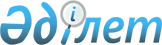 "Қазақстан Республикасы Әділет министрлігінің "Ұлттық зияткерлік меншік институты" шаруашылық жүргізу құқығындағы республикалық мемлекеттік кәсіпорны іске асыратын жұмыстарға және қызметтерге бағаларды бекіту туралы"
					
			Күшін жойған
			
			
		
					Қазақстан Республикасы Әділет министрінің 2014 жылғы 18 желтоқсандағы № 368 бұйрығы. Қазақстан Республикасының Әділет министрлігінде 2014 жылы 30 желтоқсанда № 10045 тіркелді. Күші жойылды - Қазақстан Республикасы Әділет министрінің 2019 жылғы 12 шілдедегі № 390 бұйрығымен
      Ескерту. Күші жойылды – ҚР Әділет министрінің 12.07.2019 № 390 (алғашқы ресми жарияланған күнінен кейін күнтізбелік он күн өткен соң қолданысқа енгізіледі.) бұйрығымен.
      "Селекциялық жетістіктерді қорғау туралы" 1999 жылғы 13 шілдедегі Қазақстан Республикасының Заңы 3-2-бабының 3-тармағына, "Қазақстан Республикасының Патент заңы" туралы 1999 жылғы 16 шілдедегі Қазақстан Республикасының Заңы 4-1-бабының 3-тармағына сәйкес БҰЙЫРАМЫН:
      1. Қоса беріліп отырған Қазақстан Республикасы Әділет министрлігінің "Ұлттық зияткерлік меншік институты" шаруашылық жүргізу құқығындағы республикалық мемлекеттік кәсіпорны іске асыратын жұмыстарға және қызметтерге бағалар бекітілсін.
      2. Қазақстан Республикасы Әділет министрлігінің Зияткерлік меншік құқығы департаменті:
      1) аталған бұйрықтың Қазақстан Республикасы Әділет министрлігінде мемлекеттік тіркелуін;
      2) аталған бұйрық тіркелгеннен кейін оның ресми жариялануын;
      3) аталған бұйрықтың Қазақстан Республикасы Әділет министрлігінің Интернет-ресурсында жариялануын қамтамасыз етсін.
      3. Аталған бұйрықтың орындалуын бақылау Әділет министрінің орынбасары Э.Ә. Әзімоваға жүктелсін.
      4. Осы бұйрық алғашқы ресми жарияланған күнінен кейін күнтізбелік он күн өткен соң қолданысқа енгізіледі. Қазақстан Республикасы Әділет министрлігі "Ұлттық зияткерлік меншік институты" шарушылық жүргізу құқығындағы республикалық мемлекеттік кәсіпорнының жүзеге асыратын жұмыстары мен қызметтерінің бағалары
      Ескерту. Баға жаңа редакцияда – ҚР Әділет министрінің 07.06.2017 № 692 (алғашқы ресми жарияланған күнінен бастап күнтізбелік он күн өткен соң қолданысқа енгізіледі) бұйрығымен

      
					© 2012. Қазақстан Республикасы Әділет министрлігінің «Қазақстан Республикасының Заңнама және құқықтық ақпарат институты» ШЖҚ РМК
				
Қазақстан Республикасының
Әділет министрі
Б. Имашев
"КЕЛІСІЛГЕН":
Қазақстан Республикасының
Ұлттық экономика министрі
_______________ Е. Досаев
26 желтоқсан 2014 жыл2014 жылғы 18 желтоқсандағы
Қазақстан Республикасы
Әділет министрінің
№ 368 бұйрығымен
бекітілген
1. Өнертабыстарды, пайдалы модельдерді, өнеркәсіптік объектілерді қорғау саласындағы қызметі
1. Өнертабыстарды, пайдалы модельдерді, өнеркәсіптік объектілерді қорғау саласындағы қызметі
1. Өнертабыстарды, пайдалы модельдерді, өнеркәсіптік объектілерді қорғау саласындағы қызметі
1. Өнертабыстарды, пайдалы модельдерді, өнеркәсіптік объектілерді қорғау саласындағы қызметі
1. Өнертабыстарды, пайдалы модельдерді, өнеркәсіптік объектілерді қорғау саласындағы қызметі
1. Өнертабыстарды, пайдалы модельдерді, өнеркәсіптік объектілерді қорғау саласындағы қызметі
1. Өнертабыстарды, пайдалы модельдерді, өнеркәсіптік объектілерді қорғау саласындағы қызметі
1. Өнертабыстарды, пайдалы модельдерді, өнеркәсіптік объектілерді қорғау саласындағы қызметі
1. Өнертабыстарды, пайдалы модельдерді, өнеркәсіптік объектілерді қорғау саласындағы қызметі
1. Өнертабыстарды, пайдалы модельдерді, өнеркәсіптік объектілерді қорғау саласындағы қызметі
1. Өнертабыстарды, пайдалы модельдерді, өнеркәсіптік объектілерді қорғау саласындағы қызметі
1. Өнертабыстарды, пайдалы модельдерді, өнеркәсіптік объектілерді қорғау саласындағы қызметі
1. Өнертабыстарды, пайдалы модельдерді, өнеркәсіптік объектілерді қорғау саласындағы қызметі
1. Өнертабыстарды, пайдалы модельдерді, өнеркәсіптік объектілерді қорғау саласындағы қызметі
1. Өнертабыстарды, пайдалы модельдерді, өнеркәсіптік объектілерді қорғау саласындағы қызметі
1. Өнертабыстарды, пайдалы модельдерді, өнеркәсіптік объектілерді қорғау саласындағы қызметі
1. Өнертабыстарды, пайдалы модельдерді, өнеркәсіптік объектілерді қорғау саласындағы қызметі
1. Өнертабыстарды, пайдалы модельдерді, өнеркәсіптік объектілерді қорғау саласындағы қызметі
1. Өнертабыстарды, пайдалы модельдерді, өнеркәсіптік объектілерді қорғау саласындағы қызметі
№
"Қазақстан Республикасының Патент Заңы" 1999 жылғы 16 шілдедегі Қазақстан Республикасының Заңына сәйкес жұмыстар мен көрсетілетін қызметтердің атауы
"Қазақстан Республикасының Патент Заңы" 1999 жылғы 16 шілдедегі Қазақстан Республикасының Заңына сәйкес жұмыстар мен көрсетілетін қызметтердің атауы
"Қазақстан Республикасының Патент Заңы" 1999 жылғы 16 шілдедегі Қазақстан Республикасының Заңына сәйкес жұмыстар мен көрсетілетін қызметтердің атауы
"Қазақстан Республикасының Патент Заңы" 1999 жылғы 16 шілдедегі Қазақстан Республикасының Заңына сәйкес жұмыстар мен көрсетілетін қызметтердің атауы
"Қазақстан Республикасының Патент Заңы" 1999 жылғы 16 шілдедегі Қазақстан Республикасының Заңына сәйкес жұмыстар мен көрсетілетін қызметтердің атауы
"Қазақстан Республикасының Патент Заңы" 1999 жылғы 16 шілдедегі Қазақстан Республикасының Заңына сәйкес жұмыстар мен көрсетілетін қызметтердің атауы
Бағасы (ҚБС есепке алмағанда теңгеде)
Бағасы (ҚБС есепке алмағанда теңгеде)
Бағасы (ҚБС есепке алмағанда теңгеде)
Бағасы (ҚБС есепке алмағанда теңгеде)
Бағасы (ҚБС есепке алмағанда теңгеде)
Бағасы (ҚБС есепке алмағанда теңгеде)
Бағасы (ҚБС есепке алмағанда теңгеде)
Бағасы (ҚБС есепке алмағанда теңгеде)
Бағасы (ҚБС есепке алмағанда теңгеде)
Бағасы (ҚБС есепке алмағанда теңгеде)
Бағасы (ҚБС есепке алмағанда теңгеде)
Бағасы (ҚБС есепке алмағанда теңгеде)
№
"Қазақстан Республикасының Патент Заңы" 1999 жылғы 16 шілдедегі Қазақстан Республикасының Заңына сәйкес жұмыстар мен көрсетілетін қызметтердің атауы
"Қазақстан Республикасының Патент Заңы" 1999 жылғы 16 шілдедегі Қазақстан Республикасының Заңына сәйкес жұмыстар мен көрсетілетін қызметтердің атауы
"Қазақстан Республикасының Патент Заңы" 1999 жылғы 16 шілдедегі Қазақстан Республикасының Заңына сәйкес жұмыстар мен көрсетілетін қызметтердің атауы
"Қазақстан Республикасының Патент Заңы" 1999 жылғы 16 шілдедегі Қазақстан Республикасының Заңына сәйкес жұмыстар мен көрсетілетін қызметтердің атауы
"Қазақстан Республикасының Патент Заңы" 1999 жылғы 16 шілдедегі Қазақстан Республикасының Заңына сәйкес жұмыстар мен көрсетілетін қызметтердің атауы
"Қазақстан Республикасының Патент Заңы" 1999 жылғы 16 шілдедегі Қазақстан Республикасының Заңына сәйкес жұмыстар мен көрсетілетін қызметтердің атауы
Заңды тұлғалар үшін
Заңды тұлғалар үшін
Кіші және орта бизнес субъектілері үшін
Кіші және орта бизнес субъектілері үшін
Кіші және орта бизнес субъектілері үшін
Жеке тұлғалар үшін
Жеке тұлғалар үшін
Ұлы Отан Соғысы ардагерлері, мүгедектер, жалпы білім беру мектеп және колледж оқушылары, жоғарғы оқу орны студенттері, жасына байланысты және еңбек сіңірген жылдары бойынша зейнеткерлер үшін
Ұлы Отан Соғысы ардагерлері, мүгедектер, жалпы білім беру мектеп және колледж оқушылары, жоғарғы оқу орны студенттері, жасына байланысты және еңбек сіңірген жылдары бойынша зейнеткерлер үшін
Ұлы Отан Соғысы ардагерлері, мүгедектер, жалпы білім беру мектеп және колледж оқушылары, жоғарғы оқу орны студенттері, жасына байланысты және еңбек сіңірген жылдары бойынша зейнеткерлер үшін
Ұлы Отан Соғысы ардагерлері, мүгедектер, жалпы білім беру мектеп және колледж оқушылары, жоғарғы оқу орны студенттері, жасына байланысты және еңбек сіңірген жылдары бойынша зейнеткерлер үшін
Ұлы Отан Соғысы ардагерлері, мүгедектер, жалпы білім беру мектеп және колледж оқушылары, жоғарғы оқу орны студенттері, жасына байланысты және еңбек сіңірген жылдары бойынша зейнеткерлер үшін
1
2
2
2
2
2
2
3
3
4
4
4
5
5
6
6
6
6
6
1
Өнертабысқа өтінімдер қабылдау және формалды сараптама жүргізу
Өнертабысқа өтінімдер қабылдау және формалды сараптама жүргізу
Өнертабысқа өтінімдер қабылдау және формалды сараптама жүргізу
Өнертабысқа өтінімдер қабылдау және формалды сараптама жүргізу
Өнертабысқа өтінімдер қабылдау және формалды сараптама жүргізу
Өнертабысқа өтінімдер қабылдау және формалды сараптама жүргізу
1)
өтінімді қағаз тасымалдаушыда қабылдау кезінде
өтінімді қағаз тасымалдаушыда қабылдау кезінде
өтінімді қағаз тасымалдаушыда қабылдау кезінде
өтінімді қағаз тасымалдаушыда қабылдау кезінде
өтінімді қағаз тасымалдаушыда қабылдау кезінде
өтінімді қағаз тасымалдаушыда қабылдау кезінде
18 143,00
18 143,00
14 514,40
14 514,40
14 514,40
5 443,00
5 443,00
363,00
363,00
363,00
363,00
363,00
2)
өтінімді электрондық түрде қабылдаған кезде
өтінімді электрондық түрде қабылдаған кезде
өтінімді электрондық түрде қабылдаған кезде
өтінімді электрондық түрде қабылдаған кезде
өтінімді электрондық түрде қабылдаған кезде
өтінімді электрондық түрде қабылдаған кезде
15 421,00
15 421,00
12 336,80
12 336,80
12 336,80
4 626,00
4 626,00
308,00
308,00
308,00
308,00
308,00
2
Қазақстан Республикасы Әділет министрінің 2012 жылғы 24 ақпандағы № 89 бұйрығымен бекітілген ( Нормативтік құқықтық актілердің мемлекеттік тізілімінде № 7517 болып тіркелген) Өнертабысқа өтiнiмдi жасау, ресiмдеу және қарау, мәлiметтердi Қазақстан Республикасы өнертабыстарының мемлекеттiк тiзiлімiне енгiзу, сондай-ақ қорғау құжатын беру жөніндегі қағидаларына сәйкес, өнертабыс патенттеудің қолайлы шарттары көзделген, өнертабысқа өтінімдерді қабылдау және жеделдетілген формалды сараптама жүргізу
Қазақстан Республикасы Әділет министрінің 2012 жылғы 24 ақпандағы № 89 бұйрығымен бекітілген ( Нормативтік құқықтық актілердің мемлекеттік тізілімінде № 7517 болып тіркелген) Өнертабысқа өтiнiмдi жасау, ресiмдеу және қарау, мәлiметтердi Қазақстан Республикасы өнертабыстарының мемлекеттiк тiзiлімiне енгiзу, сондай-ақ қорғау құжатын беру жөніндегі қағидаларына сәйкес, өнертабыс патенттеудің қолайлы шарттары көзделген, өнертабысқа өтінімдерді қабылдау және жеделдетілген формалды сараптама жүргізу
Қазақстан Республикасы Әділет министрінің 2012 жылғы 24 ақпандағы № 89 бұйрығымен бекітілген ( Нормативтік құқықтық актілердің мемлекеттік тізілімінде № 7517 болып тіркелген) Өнертабысқа өтiнiмдi жасау, ресiмдеу және қарау, мәлiметтердi Қазақстан Республикасы өнертабыстарының мемлекеттiк тiзiлімiне енгiзу, сондай-ақ қорғау құжатын беру жөніндегі қағидаларына сәйкес, өнертабыс патенттеудің қолайлы шарттары көзделген, өнертабысқа өтінімдерді қабылдау және жеделдетілген формалды сараптама жүргізу
Қазақстан Республикасы Әділет министрінің 2012 жылғы 24 ақпандағы № 89 бұйрығымен бекітілген ( Нормативтік құқықтық актілердің мемлекеттік тізілімінде № 7517 болып тіркелген) Өнертабысқа өтiнiмдi жасау, ресiмдеу және қарау, мәлiметтердi Қазақстан Республикасы өнертабыстарының мемлекеттiк тiзiлімiне енгiзу, сондай-ақ қорғау құжатын беру жөніндегі қағидаларына сәйкес, өнертабыс патенттеудің қолайлы шарттары көзделген, өнертабысқа өтінімдерді қабылдау және жеделдетілген формалды сараптама жүргізу
Қазақстан Республикасы Әділет министрінің 2012 жылғы 24 ақпандағы № 89 бұйрығымен бекітілген ( Нормативтік құқықтық актілердің мемлекеттік тізілімінде № 7517 болып тіркелген) Өнертабысқа өтiнiмдi жасау, ресiмдеу және қарау, мәлiметтердi Қазақстан Республикасы өнертабыстарының мемлекеттiк тiзiлімiне енгiзу, сондай-ақ қорғау құжатын беру жөніндегі қағидаларына сәйкес, өнертабыс патенттеудің қолайлы шарттары көзделген, өнертабысқа өтінімдерді қабылдау және жеделдетілген формалды сараптама жүргізу
Қазақстан Республикасы Әділет министрінің 2012 жылғы 24 ақпандағы № 89 бұйрығымен бекітілген ( Нормативтік құқықтық актілердің мемлекеттік тізілімінде № 7517 болып тіркелген) Өнертабысқа өтiнiмдi жасау, ресiмдеу және қарау, мәлiметтердi Қазақстан Республикасы өнертабыстарының мемлекеттiк тiзiлімiне енгiзу, сондай-ақ қорғау құжатын беру жөніндегі қағидаларына сәйкес, өнертабыс патенттеудің қолайлы шарттары көзделген, өнертабысқа өтінімдерді қабылдау және жеделдетілген формалды сараптама жүргізу
1)
өтінімді қағаз тасымалдаушыда қабылдау кезінде
өтінімді қағаз тасымалдаушыда қабылдау кезінде
өтінімді қағаз тасымалдаушыда қабылдау кезінде
өтінімді қағаз тасымалдаушыда қабылдау кезінде
өтінімді қағаз тасымалдаушыда қабылдау кезінде
өтінімді қағаз тасымалдаушыда қабылдау кезінде
20 864,00
20 864,00
16 691,20
16 691,20
16 691,20
6 259,00
6 259,00
417,00
417,00
417,00
417,00
417,00
2)
өтінімді электрондық түрде қабылдаған кезде
өтінімді электрондық түрде қабылдаған кезде
өтінімді электрондық түрде қабылдаған кезде
өтінімді электрондық түрде қабылдаған кезде
өтінімді электрондық түрде қабылдаған кезде
өтінімді электрондық түрде қабылдаған кезде
17 734,00
17 734,00
14 187,20
14 187,20
14 187,20
5 320,00
5 320,00
355,00
355,00
355,00
355,00
355,00
3
Пайдалы модельге өтінімдер қабылдау және формалды сараптама жүргізу
Пайдалы модельге өтінімдер қабылдау және формалды сараптама жүргізу
Пайдалы модельге өтінімдер қабылдау және формалды сараптама жүргізу
Пайдалы модельге өтінімдер қабылдау және формалды сараптама жүргізу
Пайдалы модельге өтінімдер қабылдау және формалды сараптама жүргізу
Пайдалы модельге өтінімдер қабылдау және формалды сараптама жүргізу
1)
өтінімді қағаз тасымалдаушыда қабылдау кезінде
өтінімді қағаз тасымалдаушыда қабылдау кезінде
өтінімді қағаз тасымалдаушыда қабылдау кезінде
өтінімді қағаз тасымалдаушыда қабылдау кезінде
өтінімді қағаз тасымалдаушыда қабылдау кезінде
өтінімді қағаз тасымалдаушыда қабылдау кезінде
14 688,00
14 688,00
11 750,40
11 750,40
11 750,40
4 406,00
4 406,00
294,00
294,00
294,00
294,00
294,00
2)
өтінімді электрондық түрде қабылдаған кезде
өтінімді электрондық түрде қабылдаған кезде
өтінімді электрондық түрде қабылдаған кезде
өтінімді электрондық түрде қабылдаған кезде
өтінімді электрондық түрде қабылдаған кезде
өтінімді электрондық түрде қабылдаған кезде
12 484,00
12 484,00
9 987,20
9 987,20
9 987,20
3 745,00
3 745,00
250,00
250,00
250,00
250,00
250,00
4
Өнеркәсіптік үлгіге өтінімдер қабылдау және формалды сараптама жүргізу
Өнеркәсіптік үлгіге өтінімдер қабылдау және формалды сараптама жүргізу
Өнеркәсіптік үлгіге өтінімдер қабылдау және формалды сараптама жүргізу
Өнеркәсіптік үлгіге өтінімдер қабылдау және формалды сараптама жүргізу
Өнеркәсіптік үлгіге өтінімдер қабылдау және формалды сараптама жүргізу
Өнеркәсіптік үлгіге өтінімдер қабылдау және формалды сараптама жүргізу
1)
өтінімді қағаз тасымалдаушыда қабылдау кезінде
өтінімді қағаз тасымалдаушыда қабылдау кезінде
өтінімді қағаз тасымалдаушыда қабылдау кезінде
өтінімді қағаз тасымалдаушыда қабылдау кезінде
өтінімді қағаз тасымалдаушыда қабылдау кезінде
өтінімді қағаз тасымалдаушыда қабылдау кезінде
16 107,00
16 107,00
12 885,60
12 885,60
12 885,60
4 832,00
4 832,00
322,00
322,00
322,00
322,00
322,00
2)
өтінімді электрондық түрде қабылдаған кезде
өтінімді электрондық түрде қабылдаған кезде
өтінімді электрондық түрде қабылдаған кезде
өтінімді электрондық түрде қабылдаған кезде
өтінімді электрондық түрде қабылдаған кезде
өтінімді электрондық түрде қабылдаған кезде
13 691,00
13 691,00
10 952,80
10 952,80
10 952,80
4 107,00
4 107,00
274,00
274,00
274,00
274,00
274,00
5
Халықаралық өтінімді өндеу, тексеру және жолдау
Халықаралық өтінімді өндеу, тексеру және жолдау
Халықаралық өтінімді өндеу, тексеру және жолдау
Халықаралық өтінімді өндеу, тексеру және жолдау
Халықаралық өтінімді өндеу, тексеру және жолдау
Халықаралық өтінімді өндеу, тексеру және жолдау
9 165,00
9 165,00
7 332,00
7 332,00
7 332,00
9 165,00
9 165,00
9 165,00
9 165,00
9 165,00
9 165,00
9 165,00
6
Еуразиялық өтінімді өндеу, тексеру және жолдау
Еуразиялық өтінімді өндеу, тексеру және жолдау
Еуразиялық өтінімді өндеу, тексеру және жолдау
Еуразиялық өтінімді өндеу, тексеру және жолдау
Еуразиялық өтінімді өндеу, тексеру және жолдау
Еуразиялық өтінімді өндеу, тексеру және жолдау
4 018,00
4 018,00
3 214,40
3 214,40
3 214,40
4 018,00
4 018,00
4 018,00
4 018,00
4 018,00
4 018,00
4 018,00
7
Өнертабысқа өтінімді мәні бойынша сараптау
Өнертабысқа өтінімді мәні бойынша сараптау
Өнертабысқа өтінімді мәні бойынша сараптау
Өнертабысқа өтінімді мәні бойынша сараптау
Өнертабысқа өтінімді мәні бойынша сараптау
Өнертабысқа өтінімді мәні бойынша сараптау
59 785,00
59 785,00
47 828,00
47 828,00
47 828,00
17 936,00
17 936,00
1 196,00
1 196,00
1 196,00
1 196,00
1 196,00
8
Бірден астам формуланың қосымша әр тәуелсіз тармағы үшін мәні бойынша сараптама
Бірден астам формуланың қосымша әр тәуелсіз тармағы үшін мәні бойынша сараптама
Бірден астам формуланың қосымша әр тәуелсіз тармағы үшін мәні бойынша сараптама
Бірден астам формуланың қосымша әр тәуелсіз тармағы үшін мәні бойынша сараптама
Бірден астам формуланың қосымша әр тәуелсіз тармағы үшін мәні бойынша сараптама
Бірден астам формуланың қосымша әр тәуелсіз тармағы үшін мәні бойынша сараптама
47 785,00
47 785,00
38 228,00
38 228,00
38 228,00
14 335,00
14 335,00
956,00
956,00
956,00
956,00
956,00
9
Өнертабысқа мәні бойынша жедел сараптама жүргізу
Өнертабысқа мәні бойынша жедел сараптама жүргізу
Өнертабысқа мәні бойынша жедел сараптама жүргізу
Өнертабысқа мәні бойынша жедел сараптама жүргізу
Өнертабысқа мәні бойынша жедел сараптама жүргізу
Өнертабысқа мәні бойынша жедел сараптама жүргізу
71 742,00
71 742,00
57 393,60
57 393,60
57 393,60
21 522,00
21 522,00
1 435,00
1 435,00
1 435,00
1 435,00
1 435,00
10
Қосымша бірден астам әр дербес тармағы үшін
Қосымша бірден астам әр дербес тармағы үшін
Қосымша бірден астам әр дербес тармағы үшін
Қосымша бірден астам әр дербес тармағы үшін
Қосымша бірден астам әр дербес тармағы үшін
Қосымша бірден астам әр дербес тармағы үшін
47 785,00
47 785,00
38 228,00
38 228,00
38 228,00
14 335,00
14 335,00
956,00
956,00
956,00
956,00
956,00
11
Қазақстан Республикасы мүше болып табылатын халықаралық келісімдеріне сәйкес халықаралық органдарының бірімен дайындалған халықаралық іздеу туралы есебі немесе алдын-ала сараптаманың қортындысы бар кезінде өнертабысқа өтінімді мәні бойынша сараптау
Қазақстан Республикасы мүше болып табылатын халықаралық келісімдеріне сәйкес халықаралық органдарының бірімен дайындалған халықаралық іздеу туралы есебі немесе алдын-ала сараптаманың қортындысы бар кезінде өнертабысқа өтінімді мәні бойынша сараптау
Қазақстан Республикасы мүше болып табылатын халықаралық келісімдеріне сәйкес халықаралық органдарының бірімен дайындалған халықаралық іздеу туралы есебі немесе алдын-ала сараптаманың қортындысы бар кезінде өнертабысқа өтінімді мәні бойынша сараптау
Қазақстан Республикасы мүше болып табылатын халықаралық келісімдеріне сәйкес халықаралық органдарының бірімен дайындалған халықаралық іздеу туралы есебі немесе алдын-ала сараптаманың қортындысы бар кезінде өнертабысқа өтінімді мәні бойынша сараптау
Қазақстан Республикасы мүше болып табылатын халықаралық келісімдеріне сәйкес халықаралық органдарының бірімен дайындалған халықаралық іздеу туралы есебі немесе алдын-ала сараптаманың қортындысы бар кезінде өнертабысқа өтінімді мәні бойынша сараптау
Қазақстан Республикасы мүше болып табылатын халықаралық келісімдеріне сәйкес халықаралық органдарының бірімен дайындалған халықаралық іздеу туралы есебі немесе алдын-ала сараптаманың қортындысы бар кезінде өнертабысқа өтінімді мәні бойынша сараптау
50 817,00
50 817,00
40 653,60
40 653,60
40 653,60
15 245,00
15 245,00
1 016,00
1 016,00
1 016,00
1 016,00
1 016,00
12
Өтінімде ақпараттық іздеу туралы есебі бар кезінде өнертабысқа мәні бойынша өтінімді сараптау
Өтінімде ақпараттық іздеу туралы есебі бар кезінде өнертабысқа мәні бойынша өтінімді сараптау
Өтінімде ақпараттық іздеу туралы есебі бар кезінде өнертабысқа мәні бойынша өтінімді сараптау
Өтінімде ақпараттық іздеу туралы есебі бар кезінде өнертабысқа мәні бойынша өтінімді сараптау
Өтінімде ақпараттық іздеу туралы есебі бар кезінде өнертабысқа мәні бойынша өтінімді сараптау
Өтінімде ақпараттық іздеу туралы есебі бар кезінде өнертабысқа мәні бойынша өтінімді сараптау
29 895,00
29 895,00
19 051,20
19 051,20
19 051,20
7 144,20
7 144,20
477,00
477,00
477,00
477,00
477,00
13
Өнеркәсіптік үлгіге мәні бойынша өтінімді сараптау
Өнеркәсіптік үлгіге мәні бойынша өтінімді сараптау
Өнеркәсіптік үлгіге мәні бойынша өтінімді сараптау
Өнеркәсіптік үлгіге мәні бойынша өтінімді сараптау
Өнеркәсіптік үлгіге мәні бойынша өтінімді сараптау
Өнеркәсіптік үлгіге мәні бойынша өтінімді сараптау
32 861,00
32 861,00
26 288,80
26 288,80
26 288,80
9 858,00
9 858,00
657,00
657,00
657,00
657,00
657,00
14
Бірден астам әр өнеркәсіптік үлгіге мәні бойынша өтінімді сараптау
Бірден астам әр өнеркәсіптік үлгіге мәні бойынша өтінімді сараптау
Бірден астам әр өнеркәсіптік үлгіге мәні бойынша өтінімді сараптау
Бірден астам әр өнеркәсіптік үлгіге мәні бойынша өтінімді сараптау
Бірден астам әр өнеркәсіптік үлгіге мәні бойынша өтінімді сараптау
Бірден астам әр өнеркәсіптік үлгіге мәні бойынша өтінімді сараптау
3 913,00
3 913,00
3 130,40
3 130,40
3 130,40
1 174,00
1 174,00
78,00
78,00
78,00
78,00
78,00
15
Өтінім материалдарына өзгерістер енгізу
Өтінім материалдарына өзгерістер енгізу
Өтінім материалдарына өзгерістер енгізу
Өтінім материалдарына өзгерістер енгізу
Өтінім материалдарына өзгерістер енгізу
Өтінім материалдарына өзгерістер енгізу
4 665,00
4 665,00
931,00
931,00
931,00
1 400,00
1 400,00
93,00
93,00
93,00
93,00
93,00
16
Өтінім материалдарына біртиптік өзгерістер енгізу
Өтінім материалдарына біртиптік өзгерістер енгізу
Өтінім материалдарына біртиптік өзгерістер енгізу
Өтінім материалдарына біртиптік өзгерістер енгізу
Өтінім материалдарына біртиптік өзгерістер енгізу
Өтінім материалдарына біртиптік өзгерістер енгізу
3 714,00
3 714,00
2 971,20
2 971,20
2 971,20
1 114,00
1 114,00
74,00
74,00
74,00
74,00
74,00
17
Өнертабысқа және/немесе пайдалы модельге өтінімді қайта құру
Өнертабысқа және/немесе пайдалы модельге өтінімді қайта құру
Өнертабысқа және/немесе пайдалы модельге өтінімді қайта құру
Өнертабысқа және/немесе пайдалы модельге өтінімді қайта құру
Өнертабысқа және/немесе пайдалы модельге өтінімді қайта құру
Өнертабысқа және/немесе пайдалы модельге өтінімді қайта құру
7 795,00
7 795,00
6 236,00
6 236,00
6 236,00
2 338,00
2 338,00
156,00
156,00
156,00
156,00
156,00
18
Қорғау құжатын және автордың куәлігін беруге құжаттарын дайындау, беру туралы мәліметті жариялау
Қорғау құжатын және автордың куәлігін беруге құжаттарын дайындау, беру туралы мәліметті жариялау
Қорғау құжатын және автордың куәлігін беруге құжаттарын дайындау, беру туралы мәліметті жариялау
Қорғау құжатын және автордың куәлігін беруге құжаттарын дайындау, беру туралы мәліметті жариялау
Қорғау құжатын және автордың куәлігін беруге құжаттарын дайындау, беру туралы мәліметті жариялау
Қорғау құжатын және автордың куәлігін беруге құжаттарын дайындау, беру туралы мәліметті жариялау
29 691,00
29 691,00
16 652,80
16 652,80
16 652,80
8 907,00
8 907,00
594,00
594,00
594,00
594,00
594,00
19
Қорғау құжаттың және автордың куәлігінің дубликатын беру, мәліметті жариялау 
Қорғау құжаттың және автордың куәлігінің дубликатын беру, мәліметті жариялау 
Қорғау құжаттың және автордың куәлігінің дубликатын беру, мәліметті жариялау 
Қорғау құжаттың және автордың куәлігінің дубликатын беру, мәліметті жариялау 
Қорғау құжаттың және автордың куәлігінің дубликатын беру, мәліметті жариялау 
Қорғау құжаттың және автордың куәлігінің дубликатын беру, мәліметті жариялау 
5 362,00
5 362,00
4 289,60
4 289,60
4 289,60
1 608,00
1 608,00
107,00
107,00
107,00
107,00
107,00
20
Қорғау құжатына, өнертабыстардың, пайдалы модельдердің, өнеркәсіп үлгілердің мемлекеттік тізілімдеріне өзгерістер енгізу 
Қорғау құжатына, өнертабыстардың, пайдалы модельдердің, өнеркәсіп үлгілердің мемлекеттік тізілімдеріне өзгерістер енгізу 
Қорғау құжатына, өнертабыстардың, пайдалы модельдердің, өнеркәсіп үлгілердің мемлекеттік тізілімдеріне өзгерістер енгізу 
Қорғау құжатына, өнертабыстардың, пайдалы модельдердің, өнеркәсіп үлгілердің мемлекеттік тізілімдеріне өзгерістер енгізу 
Қорғау құжатына, өнертабыстардың, пайдалы модельдердің, өнеркәсіп үлгілердің мемлекеттік тізілімдеріне өзгерістер енгізу 
Қорғау құжатына, өнертабыстардың, пайдалы модельдердің, өнеркәсіп үлгілердің мемлекеттік тізілімдеріне өзгерістер енгізу 
13 023,00
13 023,00
10 418,40
10 418,40
10 418,40
3 907,00
3 907,00
260,00
260,00
260,00
260,00
260,00
21
Қорғау құжатына, өнертабыстардың, пайдалы модельдердің, өнеркәсіп үлгілердің мемлекеттік тізілімдеріне бір типтік өзгерістер енгізу 
Қорғау құжатына, өнертабыстардың, пайдалы модельдердің, өнеркәсіп үлгілердің мемлекеттік тізілімдеріне бір типтік өзгерістер енгізу 
Қорғау құжатына, өнертабыстардың, пайдалы модельдердің, өнеркәсіп үлгілердің мемлекеттік тізілімдеріне бір типтік өзгерістер енгізу 
Қорғау құжатына, өнертабыстардың, пайдалы модельдердің, өнеркәсіп үлгілердің мемлекеттік тізілімдеріне бір типтік өзгерістер енгізу 
Қорғау құжатына, өнертабыстардың, пайдалы модельдердің, өнеркәсіп үлгілердің мемлекеттік тізілімдеріне бір типтік өзгерістер енгізу 
Қорғау құжатына, өнертабыстардың, пайдалы модельдердің, өнеркәсіп үлгілердің мемлекеттік тізілімдеріне бір типтік өзгерістер енгізу 
4 111,00
4 111,00
3 288,80
3 288,80
3 288,80
1 233,00
1 233,00
82,00
82,00
82,00
82,00
82,00
22
Өнертабыстардың, пайдалы модельдердің, өнеркәсіп үлгілердің мемлекеттік тізілімдерінен көшірмесін ұсыну 
Өнертабыстардың, пайдалы модельдердің, өнеркәсіп үлгілердің мемлекеттік тізілімдерінен көшірмесін ұсыну 
Өнертабыстардың, пайдалы модельдердің, өнеркәсіп үлгілердің мемлекеттік тізілімдерінен көшірмесін ұсыну 
Өнертабыстардың, пайдалы модельдердің, өнеркәсіп үлгілердің мемлекеттік тізілімдерінен көшірмесін ұсыну 
Өнертабыстардың, пайдалы модельдердің, өнеркәсіп үлгілердің мемлекеттік тізілімдерінен көшірмесін ұсыну 
Өнертабыстардың, пайдалы модельдердің, өнеркәсіп үлгілердің мемлекеттік тізілімдерінен көшірмесін ұсыну 
4 353,00
4 353,00
3 482,40
3 482,40
3 482,40
1 306,00
1 306,00
87,00
87,00
87,00
87,00
87,00
23
Қорғау құжаттың әрекет мерзімін ұзарту және ұзарту туралы мәлімет жариялау 
Қорғау құжаттың әрекет мерзімін ұзарту және ұзарту туралы мәлімет жариялау 
Қорғау құжаттың әрекет мерзімін ұзарту және ұзарту туралы мәлімет жариялау 
Қорғау құжаттың әрекет мерзімін ұзарту және ұзарту туралы мәлімет жариялау 
Қорғау құжаттың әрекет мерзімін ұзарту және ұзарту туралы мәлімет жариялау 
Қорғау құжаттың әрекет мерзімін ұзарту және ұзарту туралы мәлімет жариялау 
1)
Инновациялық патенттің, алдын-ала патенттің, пайдалы модельге патенттің, өнеркәсіптік үлгіге
Инновациялық патенттің, алдын-ала патенттің, пайдалы модельге патенттің, өнеркәсіптік үлгіге
Инновациялық патенттің, алдын-ала патенттің, пайдалы модельге патенттің, өнеркәсіптік үлгіге
Инновациялық патенттің, алдын-ала патенттің, пайдалы модельге патенттің, өнеркәсіптік үлгіге
Инновациялық патенттің, алдын-ала патенттің, пайдалы модельге патенттің, өнеркәсіптік үлгіге
Инновациялық патенттің, алдын-ала патенттің, пайдалы модельге патенттің, өнеркәсіптік үлгіге
2 935,00
2 935,00
2 348,00
2 348,00
2 348,00
880,00
880,00
59,00
59,00
59,00
59,00
59,00
2)
Өнертабысқа патенттің
Өнертабысқа патенттің
Өнертабысқа патенттің
Өнертабысқа патенттің
Өнертабысқа патенттің
Өнертабысқа патенттің
7 689,00
7 689,00
6151,20
6151,20
6151,20
2 307,00
2 307,00
154,00
154,00
154,00
154,00
154,00
24
Қорғау құжаттың әрекет мерзімін қалпына келтіру және қорғау құжатын қалпына келтіру туралы мәліметті жариялау 
Қорғау құжаттың әрекет мерзімін қалпына келтіру және қорғау құжатын қалпына келтіру туралы мәліметті жариялау 
Қорғау құжаттың әрекет мерзімін қалпына келтіру және қорғау құжатын қалпына келтіру туралы мәліметті жариялау 
Қорғау құжаттың әрекет мерзімін қалпына келтіру және қорғау құжатын қалпына келтіру туралы мәліметті жариялау 
Қорғау құжаттың әрекет мерзімін қалпына келтіру және қорғау құжатын қалпына келтіру туралы мәліметті жариялау 
Қорғау құжаттың әрекет мерзімін қалпына келтіру және қорғау құжатын қалпына келтіру туралы мәліметті жариялау 
10 089,00
10 089,00
8071,20
8071,20
8071,20
3 027,00
3 027,00
202,00
202,00
202,00
202,00
202,00
25
Бекітілген мерзімінен кейін конвенциялық басымдықты сұрауымен өтінімдерді қабылдау
Бекітілген мерзімінен кейін конвенциялық басымдықты сұрауымен өтінімдерді қабылдау
Бекітілген мерзімінен кейін конвенциялық басымдықты сұрауымен өтінімдерді қабылдау
Бекітілген мерзімінен кейін конвенциялық басымдықты сұрауымен өтінімдерді қабылдау
Бекітілген мерзімінен кейін конвенциялық басымдықты сұрауымен өтінімдерді қабылдау
Бекітілген мерзімінен кейін конвенциялық басымдықты сұрауымен өтінімдерді қабылдау
19 753,00
19 753,00
15 802,40
15 802,40
15 802,40
5 926,00
5 926,00
395,00
395,00
395,00
395,00
395,00
26
РСТ Патенттік кооперация туралы шартымен бекітілген мерзімі өткеннен кейін халықаралық өтінімнің ұлттық сатына кіруі
РСТ Патенттік кооперация туралы шартымен бекітілген мерзімі өткеннен кейін халықаралық өтінімнің ұлттық сатына кіруі
РСТ Патенттік кооперация туралы шартымен бекітілген мерзімі өткеннен кейін халықаралық өтінімнің ұлттық сатына кіруі
РСТ Патенттік кооперация туралы шартымен бекітілген мерзімі өткеннен кейін халықаралық өтінімнің ұлттық сатына кіруі
РСТ Патенттік кооперация туралы шартымен бекітілген мерзімі өткеннен кейін халықаралық өтінімнің ұлттық сатына кіруі
РСТ Патенттік кооперация туралы шартымен бекітілген мерзімі өткеннен кейін халықаралық өтінімнің ұлттық сатына кіруі
5 853,00
5 853,00
4 682,40
4 682,40
4 682,40
1 756,00
1 756,00
117,00
117,00
117,00
117,00
117,00
27
Өтінім құжаттардың қазақ және орыс тілдеріне аударма ұсынудың мерзімін ұзарту
Өтінім құжаттардың қазақ және орыс тілдеріне аударма ұсынудың мерзімін ұзарту
Өтінім құжаттардың қазақ және орыс тілдеріне аударма ұсынудың мерзімін ұзарту
Өтінім құжаттардың қазақ және орыс тілдеріне аударма ұсынудың мерзімін ұзарту
Өтінім құжаттардың қазақ және орыс тілдеріне аударма ұсынудың мерзімін ұзарту
Өтінім құжаттардың қазақ және орыс тілдеріне аударма ұсынудың мерзімін ұзарту
5 853,00
5 853,00
4 682,40
4 682,40
4 682,40
1 756,00
1 756,00
117,00
117,00
117,00
117,00
117,00
28
Өнертабыстың, пайдалы модельдің және өнеркәсіп үлгінің патент қабілеттілігін бағалау мақсатында техниканың деңгейін анықтау үшін ақпараттық іздеуді жүргізу
Өнертабыстың, пайдалы модельдің және өнеркәсіп үлгінің патент қабілеттілігін бағалау мақсатында техниканың деңгейін анықтау үшін ақпараттық іздеуді жүргізу
Өнертабыстың, пайдалы модельдің және өнеркәсіп үлгінің патент қабілеттілігін бағалау мақсатында техниканың деңгейін анықтау үшін ақпараттық іздеуді жүргізу
Өнертабыстың, пайдалы модельдің және өнеркәсіп үлгінің патент қабілеттілігін бағалау мақсатында техниканың деңгейін анықтау үшін ақпараттық іздеуді жүргізу
Өнертабыстың, пайдалы модельдің және өнеркәсіп үлгінің патент қабілеттілігін бағалау мақсатында техниканың деңгейін анықтау үшін ақпараттық іздеуді жүргізу
Өнертабыстың, пайдалы модельдің және өнеркәсіп үлгінің патент қабілеттілігін бағалау мақсатында техниканың деңгейін анықтау үшін ақпараттық іздеуді жүргізу
43 505,00
43 505,00
34 802,40
34 802,40
34 802,40
13 051,00
13 051,00
870,00
870,00
870,00
870,00
870,00
29
Бекітілген мерзімі өткен күнінен 12 айға дейін әр ай үшін сұратылатын құжаттарды ұсыну мерзімдерді ұзарту
Бекітілген мерзімі өткен күнінен 12 айға дейін әр ай үшін сұратылатын құжаттарды ұсыну мерзімдерді ұзарту
Бекітілген мерзімі өткен күнінен 12 айға дейін әр ай үшін сұратылатын құжаттарды ұсыну мерзімдерді ұзарту
Бекітілген мерзімі өткен күнінен 12 айға дейін әр ай үшін сұратылатын құжаттарды ұсыну мерзімдерді ұзарту
Бекітілген мерзімі өткен күнінен 12 айға дейін әр ай үшін сұратылатын құжаттарды ұсыну мерзімдерді ұзарту
Бекітілген мерзімі өткен күнінен 12 айға дейін әр ай үшін сұратылатын құжаттарды ұсыну мерзімдерді ұзарту
7 795,00
7 795,00
6236,00
6236,00
6236,00
2 338,00
2 338,00
156,00
156,00
156,00
156,00
156,00
30
Сараптама және төлеудің сұрауына жауап беру мерзімдерін ұзарту және қалпына келтіру
Сараптама және төлеудің сұрауына жауап беру мерзімдерін ұзарту және қалпына келтіру
Сараптама және төлеудің сұрауына жауап беру мерзімдерін ұзарту және қалпына келтіру
Сараптама және төлеудің сұрауына жауап беру мерзімдерін ұзарту және қалпына келтіру
Сараптама және төлеудің сұрауына жауап беру мерзімдерін ұзарту және қалпына келтіру
Сараптама және төлеудің сұрауына жауап беру мерзімдерін ұзарту және қалпына келтіру
28 156,00
28 156,00
22 524,80
22 524,80
22 524,80
8 447,00
8 447,00
563,00
563,00
563,00
563,00
563,00
31
Қорғау құжаттарын өзгеге беру шарттарына сараптама жүргізу және тіркеу туралы мәлімет жариялау 
Қорғау құжаттарын өзгеге беру шарттарына сараптама жүргізу және тіркеу туралы мәлімет жариялау 
Қорғау құжаттарын өзгеге беру шарттарына сараптама жүргізу және тіркеу туралы мәлімет жариялау 
Қорғау құжаттарын өзгеге беру шарттарына сараптама жүргізу және тіркеу туралы мәлімет жариялау 
Қорғау құжаттарын өзгеге беру шарттарына сараптама жүргізу және тіркеу туралы мәлімет жариялау 
Қорғау құжаттарын өзгеге беру шарттарына сараптама жүргізу және тіркеу туралы мәлімет жариялау 
40 179,00
40 179,00
40 179,00
40 179,00
40 179,00
40 179,00
40 179,00
40 179,00
40 179,00
40 179,00
40 179,00
40 179,00
32
Қорғау құжат алуға құқығын өзгеге беру шарттарына сараптама жүргізу және тіркеу туралы мәлімет жариялау 
Қорғау құжат алуға құқығын өзгеге беру шарттарына сараптама жүргізу және тіркеу туралы мәлімет жариялау 
Қорғау құжат алуға құқығын өзгеге беру шарттарына сараптама жүргізу және тіркеу туралы мәлімет жариялау 
Қорғау құжат алуға құқығын өзгеге беру шарттарына сараптама жүргізу және тіркеу туралы мәлімет жариялау 
Қорғау құжат алуға құқығын өзгеге беру шарттарына сараптама жүргізу және тіркеу туралы мәлімет жариялау 
Қорғау құжат алуға құқығын өзгеге беру шарттарына сараптама жүргізу және тіркеу туралы мәлімет жариялау 
9 032,00
9 032,00
9 032,00
9 032,00
9 032,00
9 032,00
9 032,00
9 032,00
9 032,00
9 032,00
9 032,00
9 032,00
33
Лицензиялық (сублицензиялық) шартына, кепіл шартына сараптаму жүргізу, бір өнеркәсіптік меншік объекті жөнінде комплексті кәсіпкерлік лицензия ұсыну туралы шартын сараптауды тіркеуге өтінім қабылдау, шарт тіркеу туралы мәлімет жариялау 
Лицензиялық (сублицензиялық) шартына, кепіл шартына сараптаму жүргізу, бір өнеркәсіптік меншік объекті жөнінде комплексті кәсіпкерлік лицензия ұсыну туралы шартын сараптауды тіркеуге өтінім қабылдау, шарт тіркеу туралы мәлімет жариялау 
Лицензиялық (сублицензиялық) шартына, кепіл шартына сараптаму жүргізу, бір өнеркәсіптік меншік объекті жөнінде комплексті кәсіпкерлік лицензия ұсыну туралы шартын сараптауды тіркеуге өтінім қабылдау, шарт тіркеу туралы мәлімет жариялау 
Лицензиялық (сублицензиялық) шартына, кепіл шартына сараптаму жүргізу, бір өнеркәсіптік меншік объекті жөнінде комплексті кәсіпкерлік лицензия ұсыну туралы шартын сараптауды тіркеуге өтінім қабылдау, шарт тіркеу туралы мәлімет жариялау 
Лицензиялық (сублицензиялық) шартына, кепіл шартына сараптаму жүргізу, бір өнеркәсіптік меншік объекті жөнінде комплексті кәсіпкерлік лицензия ұсыну туралы шартын сараптауды тіркеуге өтінім қабылдау, шарт тіркеу туралы мәлімет жариялау 
Лицензиялық (сублицензиялық) шартына, кепіл шартына сараптаму жүргізу, бір өнеркәсіптік меншік объекті жөнінде комплексті кәсіпкерлік лицензия ұсыну туралы шартын сараптауды тіркеуге өтінім қабылдау, шарт тіркеу туралы мәлімет жариялау 
40 179,00
40 179,00
40 179,00
40 179,00
40 179,00
40 179,00
40 179,00
40 179,00
40 179,00
40 179,00
40 179,00
40 179,00
34
Өнеркәсіптік меншік объектілерінің тобы жөнінде, қосымша бірден астам өнеркәсіптік меншік объекті үшін 
Өнеркәсіптік меншік объектілерінің тобы жөнінде, қосымша бірден астам өнеркәсіптік меншік объекті үшін 
Өнеркәсіптік меншік объектілерінің тобы жөнінде, қосымша бірден астам өнеркәсіптік меншік объекті үшін 
Өнеркәсіптік меншік объектілерінің тобы жөнінде, қосымша бірден астам өнеркәсіптік меншік объекті үшін 
Өнеркәсіптік меншік объектілерінің тобы жөнінде, қосымша бірден астам өнеркәсіптік меншік объекті үшін 
Өнеркәсіптік меншік объектілерінің тобы жөнінде, қосымша бірден астам өнеркәсіптік меншік объекті үшін 
8243,20
8243,20
8243,20
8243,20
8243,20
8243,20
8243,20
8243,20
8243,20
8243,20
8243,20
8243,20
35
Ашық лицензия беруге өтінім қабылдау
Ашық лицензия беруге өтінім қабылдау
Ашық лицензия беруге өтінім қабылдау
Ашық лицензия беруге өтінім қабылдау
Ашық лицензия беруге өтінім қабылдау
Ашық лицензия беруге өтінім қабылдау
11 607,00
11 607,00
11 607,00
11 607,00
11 607,00
11 607,00
11 607,00
11 607,00
11 607,00
11 607,00
11 607,00
11 607,00
36
Қосымша келісімге сараптама жүргізу және оның тіркеуі туралы мәлімет жариялау 
Қосымша келісімге сараптама жүргізу және оның тіркеуі туралы мәлімет жариялау 
Қосымша келісімге сараптама жүргізу және оның тіркеуі туралы мәлімет жариялау 
Қосымша келісімге сараптама жүргізу және оның тіркеуі туралы мәлімет жариялау 
Қосымша келісімге сараптама жүргізу және оның тіркеуі туралы мәлімет жариялау 
Қосымша келісімге сараптама жүргізу және оның тіркеуі туралы мәлімет жариялау 
11 607,00
11 607,00
11 607,00
11 607,00
11 607,00
11 607,00
11 607,00
11 607,00
11 607,00
11 607,00
11 607,00
11 607,00
37
Патенттік құжаттамсын іздеу
Патенттік құжаттамсын іздеу
Патенттік құжаттамсын іздеу
Патенттік құжаттамсын іздеу
Патенттік құжаттамсын іздеу
Патенттік құжаттамсын іздеу
1)
Нөмірленген 
Нөмірленген 
Нөмірленген 
Нөмірленген 
Нөмірленген 
Нөмірленген 
670,00
670,00
670,00
670,00
670,00
201,00
201,00
13,00
13,00
13,00
13,00
13,00
2)
Атаулы
Атаулы
Атаулы
Атаулы
Атаулы
Атаулы
996,00
996,00
996,00
996,00
996,00
299,00
299,00
20,00
20,00
20,00
20,00
20,00
38
Өтінім берушінің қатысуымен өтінім қарау
Өтінім берушінің қатысуымен өтінім қарау
Өтінім берушінің қатысуымен өтінім қарау
Өтінім берушінің қатысуымен өтінім қарау
Өтінім берушінің қатысуымен өтінім қарау
Өтінім берушінің қатысуымен өтінім қарау
1 518,00
1 518,00
1518,00
1518,00
1518,00
1 518,00
1 518,00
1 518,00
1 518,00
1 518,00
1 518,00
1 518,00
39
(Басым құжаттың) өтінім көшірмесін дайындау
(Басым құжаттың) өтінім көшірмесін дайындау
(Басым құжаттың) өтінім көшірмесін дайындау
(Басым құжаттың) өтінім көшірмесін дайындау
(Басым құжаттың) өтінім көшірмесін дайындау
(Басым құжаттың) өтінім көшірмесін дайындау
2 438,00
2 438,00
2 438,00
2 438,00
2 438,00
731,00
731,00
49,00
49,00
49,00
49,00
49,00
40
Тапсырыс берушінің құжаттарының көшірмелерін қағазда жасау:
Тапсырыс берушінің құжаттарының көшірмелерін қағазда жасау:
Тапсырыс берушінің құжаттарының көшірмелерін қағазда жасау:
Тапсырыс берушінің құжаттарының көшірмелерін қағазда жасау:
Тапсырыс берушінің құжаттарының көшірмелерін қағазда жасау:
Тапсырыс берушінің құжаттарының көшірмелерін қағазда жасау:
1)
Қарама-қарсы қойылған құжаттың өтінім материалдардың көшірмелерін жасау (1 бет)
Қарама-қарсы қойылған құжаттың өтінім материалдардың көшірмелерін жасау (1 бет)
Қарама-қарсы қойылған құжаттың өтінім материалдардың көшірмелерін жасау (1 бет)
Қарама-қарсы қойылған құжаттың өтінім материалдардың көшірмелерін жасау (1 бет)
Қарама-қарсы қойылған құжаттың өтінім материалдардың көшірмелерін жасау (1 бет)
Қарама-қарсы қойылған құжаттың өтінім материалдардың көшірмелерін жасау (1 бет)
27,00
27,00
27,00
27,00
27,00
27,00
27,00
27,00
27,00
27,00
27,00
27,00
2)
Қарама-қарсы қойылған құжаттың өтінім материалдардың көшірмелерін жасау (1 екі жақты парак)
Қарама-қарсы қойылған құжаттың өтінім материалдардың көшірмелерін жасау (1 екі жақты парак)
Қарама-қарсы қойылған құжаттың өтінім материалдардың көшірмелерін жасау (1 екі жақты парак)
Қарама-қарсы қойылған құжаттың өтінім материалдардың көшірмелерін жасау (1 екі жақты парак)
Қарама-қарсы қойылған құжаттың өтінім материалдардың көшірмелерін жасау (1 екі жақты парак)
Қарама-қарсы қойылған құжаттың өтінім материалдардың көшірмелерін жасау (1 екі жақты парак)
36,00
36,00
36,00
36,00
36,00
36,00
36,00
36,00
36,00
36,00
36,00
36,00
41
Төлемдерді қайта есепке алу (1 төлем)
Төлемдерді қайта есепке алу (1 төлем)
Төлемдерді қайта есепке алу (1 төлем)
Төлемдерді қайта есепке алу (1 төлем)
Төлемдерді қайта есепке алу (1 төлем)
Төлемдерді қайта есепке алу (1 төлем)
491,00
491,00
491,00
491,00
491,00
491,00
491,00
491,00
491,00
491,00
491,00
491,00
42
Төлемдерді растау (1 хат бойынша)
Төлемдерді растау (1 хат бойынша)
Төлемдерді растау (1 хат бойынша)
Төлемдерді растау (1 хат бойынша)
Төлемдерді растау (1 хат бойынша)
Төлемдерді растау (1 хат бойынша)
491,00
491,00
491,00
491,00
491,00
491,00
491,00
491,00
491,00
491,00
491,00
491,00
43
Қазақстан Республикасының қорғау құжаттарының дерекқорларын сату:
Қазақстан Республикасының қорғау құжаттарының дерекқорларын сату:
Қазақстан Республикасының қорғау құжаттарының дерекқорларын сату:
Қазақстан Республикасының қорғау құжаттарының дерекқорларын сату:
Қазақстан Республикасының қорғау құжаттарының дерекқорларын сату:
Қазақстан Республикасының қорғау құжаттарының дерекқорларын сату:
1)
 - "Өнертабыстар және пайдалы модельдер бойынша қорғау құжаттардың" толық мәтіні бар ДҚ (оқу орындары үшін 30 % кепілдік), (1 объект, 1 жыл)
 - "Өнертабыстар және пайдалы модельдер бойынша қорғау құжаттардың" толық мәтіні бар ДҚ (оқу орындары үшін 30 % кепілдік), (1 объект, 1 жыл)
 - "Өнертабыстар және пайдалы модельдер бойынша қорғау құжаттардың" толық мәтіні бар ДҚ (оқу орындары үшін 30 % кепілдік), (1 объект, 1 жыл)
 - "Өнертабыстар және пайдалы модельдер бойынша қорғау құжаттардың" толық мәтіні бар ДҚ (оқу орындары үшін 30 % кепілдік), (1 объект, 1 жыл)
 - "Өнертабыстар және пайдалы модельдер бойынша қорғау құжаттардың" толық мәтіні бар ДҚ (оқу орындары үшін 30 % кепілдік), (1 объект, 1 жыл)
 - "Өнертабыстар және пайдалы модельдер бойынша қорғау құжаттардың" толық мәтіні бар ДҚ (оқу орындары үшін 30 % кепілдік), (1 объект, 1 жыл)
30 804,00 Оқу орындары үшін 
21 565,00
30 804,00 Оқу орындары үшін 
21 565,00
30 804,00
30 804,00
30 804,00
30 804,00
30 804,00
30 804,00
30 804,00
30 804,00
30 804,00
30 804,00
2)
 - "Қорғау құжаттардың" библиографиялық ДҚ (Толық мәтіні бар ДҚ сатып алушылары үшін – тегін), (1 объект, 1 жыл)
 - "Қорғау құжаттардың" библиографиялық ДҚ (Толық мәтіні бар ДҚ сатып алушылары үшін – тегін), (1 объект, 1 жыл)
 - "Қорғау құжаттардың" библиографиялық ДҚ (Толық мәтіні бар ДҚ сатып алушылары үшін – тегін), (1 объект, 1 жыл)
 - "Қорғау құжаттардың" библиографиялық ДҚ (Толық мәтіні бар ДҚ сатып алушылары үшін – тегін), (1 объект, 1 жыл)
 - "Қорғау құжаттардың" библиографиялық ДҚ (Толық мәтіні бар ДҚ сатып алушылары үшін – тегін), (1 объект, 1 жыл)
 - "Қорғау құжаттардың" библиографиялық ДҚ (Толық мәтіні бар ДҚ сатып алушылары үшін – тегін), (1 объект, 1 жыл)
21 071,00
21 071,00
21 071,00
21 071,00
21 071,00
21 071,00
21 071,00
21 071,00
21 071,00
21 071,00
21 071,00
21 071,00
44
"Өнеркәсіптік меншік" ресми бюллетень 1 бөлім (1 басылым)
"Өнеркәсіптік меншік" ресми бюллетень 1 бөлім (1 басылым)
"Өнеркәсіптік меншік" ресми бюллетень 1 бөлім (1 басылым)
"Өнеркәсіптік меншік" ресми бюллетень 1 бөлім (1 басылым)
"Өнеркәсіптік меншік" ресми бюллетень 1 бөлім (1 басылым)
"Өнеркәсіптік меншік" ресми бюллетень 1 бөлім (1 басылым)
1 491,00
1 491,00
1 491,00
1 491,00
1 491,00
1 491,00
1 491,00
1 491,00
1 491,00
1 491,00
1 491,00
1 491,00
45
"Өнеркәсіптік меншік" ресми бюллетень 2 бөлім (1 басылым)
"Өнеркәсіптік меншік" ресми бюллетень 2 бөлім (1 басылым)
"Өнеркәсіптік меншік" ресми бюллетень 2 бөлім (1 басылым)
"Өнеркәсіптік меншік" ресми бюллетень 2 бөлім (1 басылым)
"Өнеркәсіптік меншік" ресми бюллетень 2 бөлім (1 басылым)
"Өнеркәсіптік меншік" ресми бюллетень 2 бөлім (1 басылым)
2 946,00
2 946,00
2 946,00
2 946,00
2 946,00
2 946,00
2 946,00
2 946,00
2 946,00
2 946,00
2 946,00
2 946,00
46
CD-дискте "Өнеркәсіптік меншік Ресми бюллетень" (электрондық нұсқасы), (1 диск үшін)
CD-дискте "Өнеркәсіптік меншік Ресми бюллетень" (электрондық нұсқасы), (1 диск үшін)
CD-дискте "Өнеркәсіптік меншік Ресми бюллетень" (электрондық нұсқасы), (1 диск үшін)
CD-дискте "Өнеркәсіптік меншік Ресми бюллетень" (электрондық нұсқасы), (1 диск үшін)
CD-дискте "Өнеркәсіптік меншік Ресми бюллетень" (электрондық нұсқасы), (1 диск үшін)
CD-дискте "Өнеркәсіптік меншік Ресми бюллетень" (электрондық нұсқасы), (1 диск үшін)
2 679,00
2 679,00
2 679,00
2 679,00
2 679,00
2 679,00
2 679,00
2 679,00
2 679,00
2 679,00
2 679,00
2 679,00
2. Селекциялық жетістіктерді қорғау саласында қызметі
2. Селекциялық жетістіктерді қорғау саласында қызметі
2. Селекциялық жетістіктерді қорғау саласында қызметі
2. Селекциялық жетістіктерді қорғау саласында қызметі
2. Селекциялық жетістіктерді қорғау саласында қызметі
2. Селекциялық жетістіктерді қорғау саласында қызметі
2. Селекциялық жетістіктерді қорғау саласында қызметі
2. Селекциялық жетістіктерді қорғау саласында қызметі
2. Селекциялық жетістіктерді қорғау саласында қызметі
2. Селекциялық жетістіктерді қорғау саласында қызметі
2. Селекциялық жетістіктерді қорғау саласында қызметі
2. Селекциялық жетістіктерді қорғау саласында қызметі
2. Селекциялық жетістіктерді қорғау саласында қызметі
2. Селекциялық жетістіктерді қорғау саласында қызметі
2. Селекциялық жетістіктерді қорғау саласында қызметі
2. Селекциялық жетістіктерді қорғау саласында қызметі
2. Селекциялық жетістіктерді қорғау саласында қызметі
2. Селекциялық жетістіктерді қорғау саласында қызметі
2. Селекциялық жетістіктерді қорғау саласында қызметі
№

п/п
№

п/п
№

п/п
"Селекциялық жетістіктерді қорғау туралы" 1999 жылғы 13 шілдедегі Қазақстан Республикасының Заңына сәйкес жұмыстар мен көрсетілетін қызметтердің атауы
"Селекциялық жетістіктерді қорғау туралы" 1999 жылғы 13 шілдедегі Қазақстан Республикасының Заңына сәйкес жұмыстар мен көрсетілетін қызметтердің атауы
"Селекциялық жетістіктерді қорғау туралы" 1999 жылғы 13 шілдедегі Қазақстан Республикасының Заңына сәйкес жұмыстар мен көрсетілетін қызметтердің атауы
"Селекциялық жетістіктерді қорғау туралы" 1999 жылғы 13 шілдедегі Қазақстан Республикасының Заңына сәйкес жұмыстар мен көрсетілетін қызметтердің атауы
"Селекциялық жетістіктерді қорғау туралы" 1999 жылғы 13 шілдедегі Қазақстан Республикасының Заңына сәйкес жұмыстар мен көрсетілетін қызметтердің атауы
(ҚҚС есепке алмай теңгеде) бағасы
(ҚҚС есепке алмай теңгеде) бағасы
(ҚҚС есепке алмай теңгеде) бағасы
(ҚҚС есепке алмай теңгеде) бағасы
(ҚҚС есепке алмай теңгеде) бағасы
(ҚҚС есепке алмай теңгеде) бағасы
(ҚҚС есепке алмай теңгеде) бағасы
(ҚҚС есепке алмай теңгеде) бағасы
(ҚҚС есепке алмай теңгеде) бағасы
(ҚҚС есепке алмай теңгеде) бағасы
(ҚҚС есепке алмай теңгеде) бағасы
№

п/п
№

п/п
№

п/п
"Селекциялық жетістіктерді қорғау туралы" 1999 жылғы 13 шілдедегі Қазақстан Республикасының Заңына сәйкес жұмыстар мен көрсетілетін қызметтердің атауы
"Селекциялық жетістіктерді қорғау туралы" 1999 жылғы 13 шілдедегі Қазақстан Республикасының Заңына сәйкес жұмыстар мен көрсетілетін қызметтердің атауы
"Селекциялық жетістіктерді қорғау туралы" 1999 жылғы 13 шілдедегі Қазақстан Республикасының Заңына сәйкес жұмыстар мен көрсетілетін қызметтердің атауы
"Селекциялық жетістіктерді қорғау туралы" 1999 жылғы 13 шілдедегі Қазақстан Республикасының Заңына сәйкес жұмыстар мен көрсетілетін қызметтердің атауы
"Селекциялық жетістіктерді қорғау туралы" 1999 жылғы 13 шілдедегі Қазақстан Республикасының Заңына сәйкес жұмыстар мен көрсетілетін қызметтердің атауы
Заңды тұлғалар үшін
Заңды тұлғалар үшін
Заңды тұлғалар үшін
Шағын және орта бизнестің субъектілері үшін
Шағын және орта бизнестің субъектілері үшін
Шағын және орта бизнестің субъектілері үшін
Шағын және орта бизнестің субъектілері үшін
Жеке тұлғалар үшін
Жеке тұлғалар үшін
Ұлы Отан Соғысы ардагерлері, мүгедектер, жалпы білім беру мектеп және колледж оқушылары, жоғарғы оқу орны студенттері, жасына байланысты және еңбек сіңірген жылдары бойынша зейнеткерлер үшін
Ұлы Отан Соғысы ардагерлері, мүгедектер, жалпы білім беру мектеп және колледж оқушылары, жоғарғы оқу орны студенттері, жасына байланысты және еңбек сіңірген жылдары бойынша зейнеткерлер үшін
1
1
1
2
2
2
2
2
3
3
3
4
4
4
4
5
5
6
6
47
47
47
Селекциялық жетістікке өтінімдер қабылдау және формалды сараптама жүргізу
Селекциялық жетістікке өтінімдер қабылдау және формалды сараптама жүргізу
Селекциялық жетістікке өтінімдер қабылдау және формалды сараптама жүргізу
Селекциялық жетістікке өтінімдер қабылдау және формалды сараптама жүргізу
Селекциялық жетістікке өтінімдер қабылдау және формалды сараптама жүргізу
1)
1)
1)
өтінімді қағаз тасымалдаушыда қабылдау кезінде 
өтінімді қағаз тасымалдаушыда қабылдау кезінде 
өтінімді қағаз тасымалдаушыда қабылдау кезінде 
өтінімді қағаз тасымалдаушыда қабылдау кезінде 
өтінімді қағаз тасымалдаушыда қабылдау кезінде 
10 036,00
10 036,00
10 036,00
8 028,80
8 028,80
8 028,80
8 028,80
3 011,00
3 011,00
201,00
201,00
2)
2)
2)
өтінімді электрондық қабылдау кезінде 
өтінімді электрондық қабылдау кезінде 
өтінімді электрондық қабылдау кезінде 
өтінімді электрондық қабылдау кезінде 
өтінімді электрондық қабылдау кезінде 
8 530,00
8 530,00
8 530,00
6 824,00
6 824,00
6 824,00
6 824,00
2 559,00
2 559,00
171,00
171,00
48
48
48
Өтінім материалдарына өзгерістер енгізу 
Өтінім материалдарына өзгерістер енгізу 
Өтінім материалдарына өзгерістер енгізу 
Өтінім материалдарына өзгерістер енгізу 
Өтінім материалдарына өзгерістер енгізу 
4 665,00
4 665,00
4 665,00
3 732,00
3 732,00
3 732,00
3 732,00
1 400,00
1 400,00
93,00
93,00
49
49
49
Қорғау құжаттарын беруге дайындау, автордың куәлігін беру, беру туралы мәлімет жариялау 
Қорғау құжаттарын беруге дайындау, автордың куәлігін беру, беру туралы мәлімет жариялау 
Қорғау құжаттарын беруге дайындау, автордың куәлігін беру, беру туралы мәлімет жариялау 
Қорғау құжаттарын беруге дайындау, автордың куәлігін беру, беру туралы мәлімет жариялау 
Қорғау құжаттарын беруге дайындау, автордың куәлігін беру, беру туралы мәлімет жариялау 
29 691,00
29 691,00
29 691,00
23 696,80
23 696,80
23 696,80
23 696,80
8 907,00
8 907,00
594,00
594,00
50
50
50
Өтінім берушінің белгіленген мерзімі аяқталғаннан күннен бастап алты айға дейін өткізіп алған ақы төлеу мерзімін қалпына келтіру үшін 
Өтінім берушінің белгіленген мерзімі аяқталғаннан күннен бастап алты айға дейін өткізіп алған ақы төлеу мерзімін қалпына келтіру үшін 
Өтінім берушінің белгіленген мерзімі аяқталғаннан күннен бастап алты айға дейін өткізіп алған ақы төлеу мерзімін қалпына келтіру үшін 
Өтінім берушінің белгіленген мерзімі аяқталғаннан күннен бастап алты айға дейін өткізіп алған ақы төлеу мерзімін қалпына келтіру үшін 
Өтінім берушінің белгіленген мерзімі аяқталғаннан күннен бастап алты айға дейін өткізіп алған ақы төлеу мерзімін қалпына келтіру үшін 
27 202,56
27 202,56
27 202,56
21 762,00
21 762,00
21 762,00
21 762,00
8 160,00
8 160,00
544,00
544,00
51
51
51
Қорғау құжатының әрекет мерзімін қалпына келтіру және мәліметтерді жариялау
Қорғау құжатының әрекет мерзімін қалпына келтіру және мәліметтерді жариялау
Қорғау құжатының әрекет мерзімін қалпына келтіру және мәліметтерді жариялау
Қорғау құжатының әрекет мерзімін қалпына келтіру және мәліметтерді жариялау
Қорғау құжатының әрекет мерзімін қалпына келтіру және мәліметтерді жариялау
10 089,00
10 089,00
10 089,00
8 071,20
8 071,20
8 071,20
8 071,20
3 026,00
3 026,00
202,00
202,00
52
52
52
Автор куәлігінің дубликатын беру 
Автор куәлігінің дубликатын беру 
Автор куәлігінің дубликатын беру 
Автор куәлігінің дубликатын беру 
Автор куәлігінің дубликатын беру 
10 371,00
10 371,00
10 371,00
8 296,80
8 296,80
8 296,80
8 296,80
3 111,00
3 111,00
207,00
207,00
53
53
53
Қорғау құжатқа және қорғаудағы өсімдік сорттары және мал тұқымдары бойынша мемлекеттік тізілімдеріне өзгерістер енгізу 
Қорғау құжатқа және қорғаудағы өсімдік сорттары және мал тұқымдары бойынша мемлекеттік тізілімдеріне өзгерістер енгізу 
Қорғау құжатқа және қорғаудағы өсімдік сорттары және мал тұқымдары бойынша мемлекеттік тізілімдеріне өзгерістер енгізу 
Қорғау құжатқа және қорғаудағы өсімдік сорттары және мал тұқымдары бойынша мемлекеттік тізілімдеріне өзгерістер енгізу 
Қорғау құжатқа және қорғаудағы өсімдік сорттары және мал тұқымдары бойынша мемлекеттік тізілімдеріне өзгерістер енгізу 
13 023,00
13 023,00
13 023,00
10 418,40
10 418,40
10 418,40
10 418,40
3 907,00
3 907,00
260,00
260,00
54
54
54
Селекциялық жетістіктердің мемлекеттік тізілімдерінен көшірмесін ұсыну 
Селекциялық жетістіктердің мемлекеттік тізілімдерінен көшірмесін ұсыну 
Селекциялық жетістіктердің мемлекеттік тізілімдерінен көшірмесін ұсыну 
Селекциялық жетістіктердің мемлекеттік тізілімдерінен көшірмесін ұсыну 
Селекциялық жетістіктердің мемлекеттік тізілімдерінен көшірмесін ұсыну 
4 353,00
4 353,00
4 353,00
3 482,40
3 482,40
3 482,40
3 482,40
1 306,00
1 306,00
87,00
87,00
55
55
55
Қорғау құжаттың әрекетін ұзарту және қорғау құжаттың әрекетін ұзарту туралы мәлімет жариялау 
Қорғау құжаттың әрекетін ұзарту және қорғау құжаттың әрекетін ұзарту туралы мәлімет жариялау 
Қорғау құжаттың әрекетін ұзарту және қорғау құжаттың әрекетін ұзарту туралы мәлімет жариялау 
Қорғау құжаттың әрекетін ұзарту және қорғау құжаттың әрекетін ұзарту туралы мәлімет жариялау 
Қорғау құжаттың әрекетін ұзарту және қорғау құжаттың әрекетін ұзарту туралы мәлімет жариялау 
2 935,00
2 935,00
2 935,00
2 348,00
2 348,00
2 348,00
2 348,00
880,00
880,00
59,00
59,00
56
56
56
Патентті өзгеге беру туралы шартына сараптама жүргізу және оның тіркеуі туралы мәлімет жариялау 
Патентті өзгеге беру туралы шартына сараптама жүргізу және оның тіркеуі туралы мәлімет жариялау 
Патентті өзгеге беру туралы шартына сараптама жүргізу және оның тіркеуі туралы мәлімет жариялау 
Патентті өзгеге беру туралы шартына сараптама жүргізу және оның тіркеуі туралы мәлімет жариялау 
Патентті өзгеге беру туралы шартына сараптама жүргізу және оның тіркеуі туралы мәлімет жариялау 
40 179,00
40 179,00
40 179,00
40 179,00
40 179,00
40 179,00
40 179,00
40 179,00
40 179,00
40 179,00
40 179,00
57
57
57
Селекциялық жетістікке патент алуға құқығын өзгеге беру туралы шартына сараптама жүргізу және оның тіркеуі туралы мәлімет жариялау 
Селекциялық жетістікке патент алуға құқығын өзгеге беру туралы шартына сараптама жүргізу және оның тіркеуі туралы мәлімет жариялау 
Селекциялық жетістікке патент алуға құқығын өзгеге беру туралы шартына сараптама жүргізу және оның тіркеуі туралы мәлімет жариялау 
Селекциялық жетістікке патент алуға құқығын өзгеге беру туралы шартына сараптама жүргізу және оның тіркеуі туралы мәлімет жариялау 
Селекциялық жетістікке патент алуға құқығын өзгеге беру туралы шартына сараптама жүргізу және оның тіркеуі туралы мәлімет жариялау 
9 032,00
9 032,00
9 032,00
9 032,00
9 032,00
9 032,00
9 032,00
9 032,00
9 032,00
9 032,00
9 032,00
58
58
58
Лицензиялық (сублицензиялық) шартына, кепіл шартына сараптама жүргізу, шарт тіркеу туралы мәлімет жариялау 
Лицензиялық (сублицензиялық) шартына, кепіл шартына сараптама жүргізу, шарт тіркеу туралы мәлімет жариялау 
Лицензиялық (сублицензиялық) шартына, кепіл шартына сараптама жүргізу, шарт тіркеу туралы мәлімет жариялау 
Лицензиялық (сублицензиялық) шартына, кепіл шартына сараптама жүргізу, шарт тіркеу туралы мәлімет жариялау 
Лицензиялық (сублицензиялық) шартына, кепіл шартына сараптама жүргізу, шарт тіркеу туралы мәлімет жариялау 
40 179,00
40 179,00
40 179,00
40 179,00
40 179,00
40 179,00
40 179,00
40 179,00
40 179,00
40 179,00
40 179,00
59
59
59
Ашық лицензия беруге өтінім қабылдау
Ашық лицензия беруге өтінім қабылдау
Ашық лицензия беруге өтінім қабылдау
Ашық лицензия беруге өтінім қабылдау
Ашық лицензия беруге өтінім қабылдау
11 607,00
11 607,00
11 607,00
11 607,00
11 607,00
11 607,00
11 607,00
11 607,00
11 607,00
11 607,00
11 607,00
60
60
60
Шартқа қосымша келісіміне сараптама жүргізу және оның тіркеу туралы мәлімет жариялау 
Шартқа қосымша келісіміне сараптама жүргізу және оның тіркеу туралы мәлімет жариялау 
Шартқа қосымша келісіміне сараптама жүргізу және оның тіркеу туралы мәлімет жариялау 
Шартқа қосымша келісіміне сараптама жүргізу және оның тіркеу туралы мәлімет жариялау 
Шартқа қосымша келісіміне сараптама жүргізу және оның тіркеу туралы мәлімет жариялау 
11 607,00
11 607,00
11 607,00
11 607,00
11 607,00
11 607,00
11 607,00
11 607,00
11 607,00
11 607,00
11 607,00
61
61
61
Тапсырыс берушінің құжаттарының көшірмелерін қағазда жасау:
Тапсырыс берушінің құжаттарының көшірмелерін қағазда жасау:
Тапсырыс берушінің құжаттарының көшірмелерін қағазда жасау:
Тапсырыс берушінің құжаттарының көшірмелерін қағазда жасау:
Тапсырыс берушінің құжаттарының көшірмелерін қағазда жасау:
1)
1)
1)
өтінім материалдардың көшірмелерін жасау (1 бет)
өтінім материалдардың көшірмелерін жасау (1 бет)
өтінім материалдардың көшірмелерін жасау (1 бет)
өтінім материалдардың көшірмелерін жасау (1 бет)
өтінім материалдардың көшірмелерін жасау (1 бет)
27,00
27,00
27,00
27,00
27,00
27,00
27,00
27,00
27,00
27,00
27,00
2)
2)
2)
өтінім материалдардың көшірмелерін жасау (1 екі жақты парак)
өтінім материалдардың көшірмелерін жасау (1 екі жақты парак)
өтінім материалдардың көшірмелерін жасау (1 екі жақты парак)
өтінім материалдардың көшірмелерін жасау (1 екі жақты парак)
өтінім материалдардың көшірмелерін жасау (1 екі жақты парак)
36,00
36,00
36,00
36,00
36,00
36,00
36,00
36,00
36,00
36,00
36,00
62
62
62
Төлемдерді қайта есепке алу (1 төлем)
Төлемдерді қайта есепке алу (1 төлем)
Төлемдерді қайта есепке алу (1 төлем)
Төлемдерді қайта есепке алу (1 төлем)
Төлемдерді қайта есепке алу (1 төлем)
491,00
491,00
491,00
491,00
491,00
491,00
491,00
491,00
491,00
491,00
491,00
63
63
63
Төлемдерді растау (1 өкім)
Төлемдерді растау (1 өкім)
Төлемдерді растау (1 өкім)
Төлемдерді растау (1 өкім)
Төлемдерді растау (1 өкім)
491,00
491,00
491,00
491,00
491,00
491,00
491,00
491,00
491,00
491,00
491,00
3. Қорғау құжаттарды күшінде сақтау үшін төлемнің мөлшерлемесі
3. Қорғау құжаттарды күшінде сақтау үшін төлемнің мөлшерлемесі
3. Қорғау құжаттарды күшінде сақтау үшін төлемнің мөлшерлемесі
3. Қорғау құжаттарды күшінде сақтау үшін төлемнің мөлшерлемесі
3. Қорғау құжаттарды күшінде сақтау үшін төлемнің мөлшерлемесі
3. Қорғау құжаттарды күшінде сақтау үшін төлемнің мөлшерлемесі
3. Қорғау құжаттарды күшінде сақтау үшін төлемнің мөлшерлемесі
3. Қорғау құжаттарды күшінде сақтау үшін төлемнің мөлшерлемесі
3. Қорғау құжаттарды күшінде сақтау үшін төлемнің мөлшерлемесі
3. Қорғау құжаттарды күшінде сақтау үшін төлемнің мөлшерлемесі
3. Қорғау құжаттарды күшінде сақтау үшін төлемнің мөлшерлемесі
3. Қорғау құжаттарды күшінде сақтау үшін төлемнің мөлшерлемесі
3. Қорғау құжаттарды күшінде сақтау үшін төлемнің мөлшерлемесі
3. Қорғау құжаттарды күшінде сақтау үшін төлемнің мөлшерлемесі
3. Қорғау құжаттарды күшінде сақтау үшін төлемнің мөлшерлемесі
3. Қорғау құжаттарды күшінде сақтау үшін төлемнің мөлшерлемесі
3. Қорғау құжаттарды күшінде сақтау үшін төлемнің мөлшерлемесі
3. Қорғау құжаттарды күшінде сақтау үшін төлемнің мөлшерлемесі
3. Қорғау құжаттарды күшінде сақтау үшін төлемнің мөлшерлемесі
1) Өнертабысқа, соның ішінде еуразиялық патенттерге қорғау құжаты*
1) Өнертабысқа, соның ішінде еуразиялық патенттерге қорғау құжаты*
1) Өнертабысқа, соның ішінде еуразиялық патенттерге қорғау құжаты*
1) Өнертабысқа, соның ішінде еуразиялық патенттерге қорғау құжаты*
1) Өнертабысқа, соның ішінде еуразиялық патенттерге қорғау құжаты*
1) Өнертабысқа, соның ішінде еуразиялық патенттерге қорғау құжаты*
1) Өнертабысқа, соның ішінде еуразиялық патенттерге қорғау құжаты*
1) Өнертабысқа, соның ішінде еуразиялық патенттерге қорғау құжаты*
1) Өнертабысқа, соның ішінде еуразиялық патенттерге қорғау құжаты*
1) Өнертабысқа, соның ішінде еуразиялық патенттерге қорғау құжаты*
1) Өнертабысқа, соның ішінде еуразиялық патенттерге қорғау құжаты*
1) Өнертабысқа, соның ішінде еуразиялық патенттерге қорғау құжаты*
1) Өнертабысқа, соның ішінде еуразиялық патенттерге қорғау құжаты*
1) Өнертабысқа, соның ішінде еуразиялық патенттерге қорғау құжаты*
1) Өнертабысқа, соның ішінде еуразиялық патенттерге қорғау құжаты*
1) Өнертабысқа, соның ішінде еуразиялық патенттерге қорғау құжаты*
1) Өнертабысқа, соның ішінде еуразиялық патенттерге қорғау құжаты*
1) Өнертабысқа, соның ішінде еуразиялық патенттерге қорғау құжаты*
1) Өнертабысқа, соның ішінде еуразиялық патенттерге қорғау құжаты*
Заңды тұлғалар үшін
Заңды тұлғалар үшін
Заңды тұлғалар үшін
Заңды тұлғалар үшін
Заңды тұлғалар үшін
Жеке тұлғалар үшін
Жеке тұлғалар үшін
Жеке тұлғалар үшін
Жеке тұлғалар үшін
Жеке тұлғалар үшін
Жеке тұлғалар үшін
Жеке тұлғалар үшін
Ұлы Отан Соғысы ардагерлері, мүгедектер, жалпы білім беру мектеп және колледж оқушылары, жоғарғы оқу орны студенттері, жасына байланысты және еңбек сіңірген жылдары бойынша зейнеткерлер үшін
Ұлы Отан Соғысы ардагерлері, мүгедектер, жалпы білім беру мектеп және колледж оқушылары, жоғарғы оқу орны студенттері, жасына байланысты және еңбек сіңірген жылдары бойынша зейнеткерлер үшін
Ұлы Отан Соғысы ардагерлері, мүгедектер, жалпы білім беру мектеп және колледж оқушылары, жоғарғы оқу орны студенттері, жасына байланысты және еңбек сіңірген жылдары бойынша зейнеткерлер үшін
Бекітілген мерзімінен кейін, бірақ оның өтуінен алты айдан кеш емес
Бекітілген мерзімінен кейін, бірақ оның өтуінен алты айдан кеш емес
Бекітілген мерзімінен кейін, бірақ оның өтуінен алты айдан кеш емес
Бекітілген мерзімінен кейін, бірақ оның өтуінен алты айдан кеш емес
30%
30%
30%
30%
Бекітілген мерзімінен кейін, бірақ оның өтуінен алты айдан кеш емес
Бекітілген мерзімінен кейін, бірақ оның өтуінен алты айдан кеш емес
Бекітілген мерзімінен кейін, бірақ оның өтуінен алты айдан кеш емес
2%
2%
Бекітіл ген мерзімінен кейін, бірақ оның өтуінен алты айдан кеш емес
1
1
1
1
2
3
3
3
3
4
4
4
4
5
5
5
6
6
7
Бірінші 
Бірінші 
Бірінші 
Бірінші 
18 143,00
27 214,00
27 214,00
27 214,00
27 214,00
5 443,00
5 443,00
5 443,00
5 443,00
8 164,00
8 164,00
8 164,00
363,00
363,00
544,00
Екінші
Екінші
Екінші
Екінші
18 143,00
27 214,00
27 214,00
27 214,00
27 214,00
5 443,00
5 443,00
5 443,00
5 443,00
8 164,00
8 164,00
8 164,00
363,00
363,00
544,00
Үшінші
Үшінші
Үшінші
Үшінші
18 143,00
27 214,00
27 214,00
27 214,00
27 214,00
5 443,00
5 443,00
5 443,00
5 443,00
8 164,00
8 164,00
8 164,00
363,00
363,00
544,00
Төртінші
Төртінші
Төртінші
Төртінші
26 920,00
40 379,00
40 379,00
40 379,00
40 379,00
8 076,00
8 076,00
8 076,00
8 076,00
12 114,00
12 114,00
12 114,00
538,00
538,00
808,00
Бесінші
Бесінші
Бесінші
Бесінші
26 920,00
40 379,00
40 379,00
40 379,00
40 379,00
8 076,00
8 076,00
8 076,00
8 076,00
12 114,00
12 114,00
12 114,00
538,00
538,00
808,00
Алтыншы
Алтыншы
Алтыншы
Алтыншы
35 071,00
52 607,00
52 607,00
52 607,00
52 607,00
10 521,00
10 521,00
10 521,00
10 521,00
15 782,00
15 782,00
15 782,00
701,00
701,00
1 052,00
Жетінші
Жетінші
Жетінші
Жетінші
35 071,00
52 607,00
52 607,00
52 607,00
52 607,00
10 521,00
10 521,00
10 521,00
10 521,00
15 782,00
15 782,00
15 782,00
701,00
701,00
1 052,00
Сегізінші
Сегізінші
Сегізінші
Сегізінші
53 835,00
80 752,00
80 752,00
80 752,00
80 752,00
16 150,00
16 150,00
16 150,00
16 150,00
24 226,00
24 226,00
24 226,00
1 077,00
1 077,00
1 615,00
Тоғызыншы
Тоғызыншы
Тоғызыншы
Тоғызыншы
53 835,00
80 752,00
80 752,00
80 752,00
80 752,00
16 150,00
16 150,00
16 150,00
16 150,00
24 226,00
24 226,00
24 226,00
1 077,00
1 077,00
1 615,00
Оныншы
Оныншы
Оныншы
Оныншы
53 835,00
80 752,00
80 752,00
80 752,00
80 752,00
16 150,00
16 150,00
16 150,00
16 150,00
24 226,00
24 226,00
24 226,00
1 077,00
1 077,00
1 615,00
Он бірінші
Он бірінші
Он бірінші
Он бірінші
71 384,00
107 076,00
107 076,00
107 076,00
107 076,00
21 415,00
21 415,00
21 415,00
21 415,00
32 123,00
32 123,00
32 123,00
1 428,00
1 428,00
2 142,00
Он екінші
Он екінші
Он екінші
Он екінші
71 384,00
107 076,00
107 076,00
107 076,00
107 076,00
21 415,00
21 415,00
21 415,00
21 415,00
32 123,00
32 123,00
32 123,00
1 428,00
1 428,00
2 142,00
Он үшінші 
Он үшінші 
Он үшінші 
Он үшінші 
107 656,00
161 484,00
161 484,00
161 484,00
161 484,00
32 297,00
32 297,00
32 297,00
32 297,00
48 445,00
48 445,00
48 445,00
2 153,00
2 153,00
3 230,00
Он төртінші
Он төртінші
Он төртінші
Он төртінші
107 656,00
161 484,00
161 484,00
161 484,00
161 484,00
32 297,00
32 297,00
32 297,00
32 297,00
48 445,00
48 445,00
48 445,00
2 153,00
2 153,00
3 230,00
Он бесінші
Он бесінші
Он бесінші
Он бесінші
107 656,00
161 484,00
161 484,00
161 484,00
161 484,00
32 297,00
32 297,00
32 297,00
32 297,00
48 445,00
48 445,00
48 445,00
2 153,00
2 153,00
3 230,00
1
1
1
1
2
3
3
3
3
4
4
4
4
5
5
5
6
6
7
Он алтыншы
Он алтыншы
Он алтыншы
Он алтыншы
125 205,00
187 808,00
187 808,00
187 808,00
187 808,00
37 562,00
37 562,00
37 562,00
37 562,00
56 342,00
56 342,00
56 342,00
2 504,00
2 504,00
3 756,00
Он жетінші
Он жетінші
Он жетінші
Он жетінші
125 205,00
187 808,00
187 808,00
187 808,00
187 808,00
37 562,00
37 562,00
37 562,00
37 562,00
56 342,00
56 342,00
56 342,00
2 504,00
2 504,00
3 756,00
Он сегізінші
Он сегізінші
Он сегізінші
Он сегізінші
125 205,00
187 808,00
187 808,00
187 808,00
187 808,00
37 562,00
37 562,00
37 562,00
37 562,00
56 342,00
56 342,00
56 342,00
2 504,00
2 504,00
3 756,00
Он тоғызыншы
Он тоғызыншы
Он тоғызыншы
Он тоғызыншы
142 746,00
214 118,00
214 118,00
214 118,00
214 118,00
42 824,00
42 824,00
42 824,00
42 824,00
64 235,00
64 235,00
64 235,00
2 855,00
2 855,00
4 282,00
Жиырмасыншы
Жиырмасыншы
Жиырмасыншы
Жиырмасыншы
142 746,00
214 118,00
214 118,00
214 118,00
214 118,00
42 824,00
42 824,00
42 824,00
42 824,00
64 235,00
64 235,00
64 235,00
2 855,00
2 855,00
4 282,00
Жиырма бірінші
Жиырма бірінші
Жиырма бірінші
Жиырма бірінші
142 746,00
214 118,00
214 118,00
214 118,00
214 118,00
42 824,00
42 824,00
42 824,00
42 824,00
64 235,00
64 235,00
64 235,00
2 855,00
2 855,00
4 282,00
Жиырма екінші
Жиырма екінші
Жиырма екінші
Жиырма екінші
142 746,00
214 118,00
214 118,00
214 118,00
214 118,00
42 824,00
42 824,00
42 824,00
42 824,00
64 235,00
64 235,00
64 235,00
2 855,00
2 855,00
4 282,00
Жиырма үшінші 
Жиырма үшінші 
Жиырма үшінші 
Жиырма үшінші 
142 746,00
214 118,00
214 118,00
214 118,00
214 118,00
42 824,00
42 824,00
42 824,00
42 824,00
64 235,00
64 235,00
64 235,00
2 855,00
2 855,00
4 282,00
Жиырма төртінші
Жиырма төртінші
Жиырма төртінші
Жиырма төртінші
142 746,00
214 118,00
214 118,00
214 118,00
214 118,00
42 824,00
42 824,00
42 824,00
42 824,00
64 235,00
64 235,00
64 235,00
2 855,00
2 855,00
4 282,00
Жиырма бесінші
Жиырма бесінші
Жиырма бесінші
Жиырма бесінші
142 746,00
214 118,00
214 118,00
214 118,00
214 118,00
42 824,00
42 824,00
42 824,00
42 824,00
64 235,00
64 235,00
64 235,00
2 855,00
2 855,00
4 282,00
* еуразиялық патенттеріне баждары Еуразиялық ұйымына ҚҚС-сіз төленеді
* еуразиялық патенттеріне баждары Еуразиялық ұйымына ҚҚС-сіз төленеді
* еуразиялық патенттеріне баждары Еуразиялық ұйымына ҚҚС-сіз төленеді
* еуразиялық патенттеріне баждары Еуразиялық ұйымына ҚҚС-сіз төленеді
* еуразиялық патенттеріне баждары Еуразиялық ұйымына ҚҚС-сіз төленеді
* еуразиялық патенттеріне баждары Еуразиялық ұйымына ҚҚС-сіз төленеді
* еуразиялық патенттеріне баждары Еуразиялық ұйымына ҚҚС-сіз төленеді
* еуразиялық патенттеріне баждары Еуразиялық ұйымына ҚҚС-сіз төленеді
* еуразиялық патенттеріне баждары Еуразиялық ұйымына ҚҚС-сіз төленеді
* еуразиялық патенттеріне баждары Еуразиялық ұйымына ҚҚС-сіз төленеді
* еуразиялық патенттеріне баждары Еуразиялық ұйымына ҚҚС-сіз төленеді
* еуразиялық патенттеріне баждары Еуразиялық ұйымына ҚҚС-сіз төленеді
* еуразиялық патенттеріне баждары Еуразиялық ұйымына ҚҚС-сіз төленеді
* еуразиялық патенттеріне баждары Еуразиялық ұйымына ҚҚС-сіз төленеді
* еуразиялық патенттеріне баждары Еуразиялық ұйымына ҚҚС-сіз төленеді
* еуразиялық патенттеріне баждары Еуразиялық ұйымына ҚҚС-сіз төленеді
* еуразиялық патенттеріне баждары Еуразиялық ұйымына ҚҚС-сіз төленеді
* еуразиялық патенттеріне баждары Еуразиялық ұйымына ҚҚС-сіз төленеді
* еуразиялық патенттеріне баждары Еуразиялық ұйымына ҚҚС-сіз төленеді
2) Пайдалы модельге патент
2) Пайдалы модельге патент
2) Пайдалы модельге патент
2) Пайдалы модельге патент
2) Пайдалы модельге патент
2) Пайдалы модельге патент
2) Пайдалы модельге патент
2) Пайдалы модельге патент
2) Пайдалы модельге патент
2) Пайдалы модельге патент
2) Пайдалы модельге патент
2) Пайдалы модельге патент
2) Пайдалы модельге патент
2) Пайдалы модельге патент
2) Пайдалы модельге патент
2) Пайдалы модельге патент
2) Пайдалы модельге патент
2) Пайдалы модельге патент
2) Пайдалы модельге патент
Бірінші 
Бірінші 
Бірінші 
Бірінші 
14 688,00
14 688,00
22 031,00
22 031,00
22 031,00
4 406,00
4 406,00
4 406,00
4 406,00
6 609,00
6 609,00
6 609,00
294,00
294,00
441,00
Екінші
Екінші
Екінші
Екінші
14 688,00
14 688,00
22 031,00
22 031,00
22 031,00
4 406,00
4 406,00
4 406,00
4 406,00
6 609,00
6 609,00
6 609,00
294,00
294,00
441,00
Үшінші
Үшінші
Үшінші
Үшінші
14 688,00
14 688,00
22 031,00
22 031,00
22 031,00
4 406,00
4 406,00
4 406,00
4 406,00
6 609,00
6 609,00
6 609,00
294,00
294,00
441,00
Төртінші
Төртінші
Төртінші
Төртінші
42 728,00
42 728,00
64 092,00
64 092,00
64 092,00
12 818,00
12 818,00
12 818,00
12 818,00
19 227,00
19 227,00
19 227,00
855,00
855,00
1 282,00
Бесінші
Бесінші
Бесінші
Бесінші
42 728,00
42 728,00
64 092,00
64 092,00
64 092,00
12 818,00
12 818,00
12 818,00
12 818,00
19 227,00
19 227,00
19 227,00
855,00
855,00
1 282,00
Алтыншы
Алтыншы
Алтыншы
Алтыншы
42 728,00
42 728,00
64 092,00
64 092,00
64 092,00
12 818,00
12 818,00
12 818,00
12 818,00
19 227,00
19 227,00
19 227,00
855,00
855,00
1 282,00
Жетінші
Жетінші
Жетінші
Жетінші
42 728,00
42 728,00
64 092,00
64 092,00
64 092,00
12 818,00
12 818,00
12 818,00
12 818,00
19 227,00
19 227,00
19 227,00
855,00
855,00
1 282,00
Сегізінші
Сегізінші
Сегізінші
Сегізінші
42 728,00
42 728,00
64 092,00
64 092,00
64 092,00
12 818,00
12 818,00
12 818,00
12 818,00
19 227,00
19 227,00
19 227,00
855,00
855,00
1 282,00
3) Өнеркәсіп үлгіге қорғау құжат
3) Өнеркәсіп үлгіге қорғау құжат
3) Өнеркәсіп үлгіге қорғау құжат
3) Өнеркәсіп үлгіге қорғау құжат
3) Өнеркәсіп үлгіге қорғау құжат
3) Өнеркәсіп үлгіге қорғау құжат
3) Өнеркәсіп үлгіге қорғау құжат
3) Өнеркәсіп үлгіге қорғау құжат
3) Өнеркәсіп үлгіге қорғау құжат
3) Өнеркәсіп үлгіге қорғау құжат
3) Өнеркәсіп үлгіге қорғау құжат
3) Өнеркәсіп үлгіге қорғау құжат
3) Өнеркәсіп үлгіге қорғау құжат
3) Өнеркәсіп үлгіге қорғау құжат
3) Өнеркәсіп үлгіге қорғау құжат
3) Өнеркәсіп үлгіге қорғау құжат
3) Өнеркәсіп үлгіге қорғау құжат
3) Өнеркәсіп үлгіге қорғау құжат
3) Өнеркәсіп үлгіге қорғау құжат
Бірінші 
Бірінші 
Бірінші 
Бірінші 
16 107,00
16 107,00
24 161,00
24 161,00
24 161,00
24 161,00
4 832,00
4 832,00
4 832,00
7 248,00
7 248,00
7 248,00
322,00
322,00
483,00
Екінші
Екінші
Екінші
Екінші
16 107,00
16 107,00
24 161,00
24 161,00
24 161,00
24 161,00
4 832,00
4 832,00
4 832,00
7 248,00
7 248,00
7 248,00
322,00
322,00
483,00
Үшінші
Үшінші
Үшінші
Үшінші
16 107,00
16 107,00
24 161,00
24 161,00
24 161,00
24 161,00
4 832,00
4 832,00
4 832,00
7 248,00
7 248,00
7 248,00
322,00
322,00
483,00
Төртінші
Төртінші
Төртінші
Төртінші
23 429,00
23 429,00
35 143,00
35 143,00
35 143,00
35 143,00
7 029,00
7 029,00
7 029,00
10 543,00
10 543,00
10 543,00
469,00
469,00
703,00
Бесінші
Бесінші
Бесінші
Бесінші
23 429,00
23 429,00
35 143,00
35 143,00
35 143,00
35 143,00
7 029,00
7 029,00
7 029,00
10 543,00
10 543,00
10 543,00
469,00
469,00
703,00
Алтыншы
Алтыншы
Алтыншы
Алтыншы
27 821,00
27 821,00
41 732,00
41 732,00
41 732,00
41 732,00
8 346,00
8 346,00
8 346,00
12 520,00
12 520,00
12 520,00
556,00
556,00
835,00
Жетінші
Жетінші
Жетінші
Жетінші
27 821,00
27 821,00
41 732,00
41 732,00
41 732,00
41 732,00
8 346,00
8 346,00
8 346,00
12 520,00
12 520,00
12 520,00
556,00
556,00
835,00
Сегізінші
Сегізінші
Сегізінші
Сегізінші
29 254,00
29 254,00
43 882,00
43 882,00
43 882,00
43 882,00
8 776,00
8 776,00
8 776,00
13 165,00
13 165,00
13 165,00
585,00
585,00
878,00
Тоғызыншы
Тоғызыншы
Тоғызыншы
Тоғызыншы
29 254,00
29 254,00
43 882,00
43 882,00
43 882,00
43 882,00
8 776,00
8 776,00
8 776,00
13 165,00
13 165,00
13 165,00
585,00
585,00
878,00
Оныншы
Оныншы
Оныншы
Оныншы
33 679,00
33 679,00
50 518,00
50 518,00
50 518,00
50 518,00
10 104,00
10 104,00
10 104,00
15 155,00
15 155,00
15 155,00
674,00
674,00
1 010,00
Он бірінші
Он бірінші
Он бірінші
Он бірінші
49 786,00
49 786,00
74 679,00
74 679,00
74 679,00
74 679,00
14 936,00
14 936,00
14 936,00
22 404,00
22 404,00
22 404,00
996,00
996,00
1 494,00
Он екінші
Он екінші
Он екінші
Он екінші
49 786,00
49 786,00
74 679,00
74 679,00
74 679,00
74 679,00
14 936,00
14 936,00
14 936,00
22 404,00
22 404,00
22 404,00
996,00
996,00
1 494,00
1
1
1
1
2
2
3
3
3
3
4
4
4
5
5
5
6
6
7
Он үшінші 
Он үшінші 
Он үшінші 
Он үшінші 
49 786,00
49 786,00
74 679,00
74 679,00
74 679,00
74 679,00
14 936,00
14 936,00
14 936,00
22 404,00
22 404,00
22 404,00
996,00
996,00
1 494,00
Он төртінші
Он төртінші
Он төртінші
Он төртінші
49 786,00
49 786,00
74 679,00
74 679,00
74 679,00
74 679,00
14 936,00
14 936,00
14 936,00
22 404,00
22 404,00
22 404,00
996,00
996,00
1 494,00
Он бесінші
Он бесінші
Он бесінші
Он бесінші
49 786,00
49 786,00
74 679,00
74 679,00
74 679,00
74 679,00
14 936,00
14 936,00
14 936,00
22 404,00
22 404,00
22 404,00
996,00
996,00
1 494,00
Он алтыншы
Он алтыншы
Он алтыншы
Он алтыншы
73 594,00
73 594,00
110 391,00
110 391,00
110 391,00
110 391,00
22 078,00
22 078,00
22 078,00
33 117,00
33 117,00
33 117,00
1 472,00
1 472,00
2 208,00
Он жетінші
Он жетінші
Он жетінші
Он жетінші
73 594,00
73 594,00
110 391,00
110 391,00
110 391,00
110 391,00
22 078,00
22 078,00
22 078,00
33 117,00
33 117,00
33 117,00
1 472,00
1 472,00
2 208,00
Он сегізінші
Он сегізінші
Он сегізінші
Он сегізінші
73 594,00
73 594,00
110 391,00
110 391,00
110 391,00
110 391,00
22 078,00
22 078,00
22 078,00
33 117,00
33 117,00
33 117,00
1 472,00
1 472,00
2 208,00
Он тоғызыншы
Он тоғызыншы
Он тоғызыншы
Он тоғызыншы
73 594,00
73 594,00
110 391,00
110 391,00
110 391,00
110 391,00
22 078,00
22 078,00
22 078,00
33 117,00
33 117,00
33 117,00
1 472,00
1 472,00
2 208,00
Жиырмасыншы
Жиырмасыншы
Жиырмасыншы
Жиырмасыншы
73 594,00
73 594,00
110 391,00
110 391,00
110 391,00
110 391,00
22 078,00
22 078,00
22 078,00
33 117,00
33 117,00
33 117,00
1 472,00
1 472,00
2 208,00
4) Селекциялық жетістікке патент
4) Селекциялық жетістікке патент
4) Селекциялық жетістікке патент
4) Селекциялық жетістікке патент
4) Селекциялық жетістікке патент
4) Селекциялық жетістікке патент
4) Селекциялық жетістікке патент
4) Селекциялық жетістікке патент
4) Селекциялық жетістікке патент
4) Селекциялық жетістікке патент
4) Селекциялық жетістікке патент
4) Селекциялық жетістікке патент
4) Селекциялық жетістікке патент
4) Селекциялық жетістікке патент
4) Селекциялық жетістікке патент
4) Селекциялық жетістікке патент
4) Селекциялық жетістікке патент
4) Селекциялық жетістікке патент
4) Селекциялық жетістікке патент
Бірінші 
Бірінші 
Бірінші 
Бірінші 
10 036,00
10 036,00
15 054,00
15 054,00
15 054,00
15 054,00
3 011,00
3 011,00
3 011,00
4 516,00
4 516,00
4 516,00
201,00
201,00
301,00
Екінші
Екінші
Екінші
Екінші
10 036,00
10 036,00
15 054,00
15 054,00
15 054,00
15 054,00
3 011,00
3 011,00
3 011,00
4 516,00
4 516,00
4 516,00
201,00
201,00
301,00
Үшінші
Үшінші
Үшінші
Үшінші
10 036,00
10 036,00
15 054,00
15 054,00
15 054,00
15 054,00
3 011,00
3 011,00
3 011,00
4 516,00
4 516,00
4 516,00
201,00
201,00
301,00
Төртінші
Төртінші
Төртінші
Төртінші
14 911,00
14 911,00
22 366,00
22 366,00
22 366,00
22 366,00
4 473,00
4 473,00
4 473,00
6 710,00
6 710,00
6 710,00
298,00
298,00
447,00
Бесінші
Бесінші
Бесінші
Бесінші
14 911,00
14 911,00
22 366,00
22 366,00
22 366,00
22 366,00
4 473,00
4 473,00
4 473,00
6 710,00
6 710,00
6 710,00
298,00
298,00
447,00
Алтыншы
Алтыншы
Алтыншы
Алтыншы
19 420,00
19 420,00
29 129,00
29 129,00
29 129,00
29 129,00
5 826,00
5 826,00
5 826,00
8 739,00
8 739,00
8 739,00
388,00
388,00
583,00
Жетінші
Жетінші
Жетінші
Жетінші
19 420,00
19 420,00
29 129,00
29 129,00
29 129,00
29 129,00
5 826,00
5 826,00
5 826,00
8 739,00
8 739,00
8 739,00
388,00
388,00
583,00
Сегізінші
Сегізінші
Сегізінші
Сегізінші
29 786,00
29 786,00
44 679,00
44 679,00
44 679,00
44 679,00
8 936,00
8 936,00
8 936,00
13 404,00
13 404,00
13 404,00
596,00
596,00
894,00
Тоғызыншы
Тоғызыншы
Тоғызыншы
Тоғызыншы
29 786,00
29 786,00
44 679,00
44 679,00
44 679,00
44 679,00
8 936,00
8 936,00
8 936,00
13 404,00
13 404,00
13 404,00
596,00
596,00
894,00
Оныншы
Оныншы
Оныншы
Оныншы
29 786,00
29 786,00
44 679,00
44 679,00
44 679,00
44 679,00
8 936,00
8 936,00
8 936,00
13 404,00
13 404,00
13 404,00
596,00
596,00
894,00
Он бірінші
Он бірінші
Он бірінші
Он бірінші
39 509,00
39 509,00
59 263,00
59 263,00
59 263,00
59 263,00
11 853,00
11 853,00
11 853,00
17 779,00
17 779,00
17 779,00
790,00
790,00
1 185,00
Он екінші
Он екінші
Он екінші
Он екінші
39 509,00
39 509,00
59 263,00
59 263,00
59 263,00
59 263,00
11 853,00
11 853,00
11 853,00
17 779,00
17 779,00
17 779,00
790,00
790,00
1 185,00
Он үшінші 
Он үшінші 
Он үшінші 
Он үшінші 
59 554,00
59 554,00
89 330,00
89 330,00
89 330,00
89 330,00
17 866,00
17 866,00
17 866,00
26 799,00
26 799,00
26 799,00
1 191,00
1 191,00
1 787,00
Он төртінші
Он төртінші
Он төртінші
Он төртінші
59 554,00
59 554,00
89 330,00
89 330,00
89 330,00
89 330,00
17 866,00
17 866,00
17 866,00
26 799,00
26 799,00
26 799,00
1 191,00
1 191,00
1 787,00
Он бесінші
Он бесінші
Он бесінші
Он бесінші
59 554,00
59 554,00
89 330,00
89 330,00
89 330,00
89 330,00
17 866,00
17 866,00
17 866,00
26 799,00
26 799,00
26 799,00
1 191,00
1 191,00
1 787,00
Он алтыншы
Он алтыншы
Он алтыншы
Он алтыншы
69 286,00
69 286,00
103 929,00
103 929,00
103 929,00
103 929,00
20 786,00
20 786,00
20 786,00
31 179,00
31 179,00
31 179,00
1 386,00
1 386,00
2 079,00
Он жетінші
Он жетінші
Он жетінші
Он жетінші
69 286,00
69 286,00
103 929,00
103 929,00
103 929,00
103 929,00
20 786,00
20 786,00
20 786,00
31 179,00
31 179,00
31 179,00
1 386,00
1 386,00
2 079,00
Он сегізінші
Он сегізінші
Он сегізінші
Он сегізінші
69 286,00
69 286,00
103 929,00
103 929,00
103 929,00
103 929,00
20 786,00
20 786,00
20 786,00
31 179,00
31 179,00
31 179,00
1 386,00
1 386,00
2 079,00
Он тоғызыншы
Он тоғызыншы
Он тоғызыншы
Он тоғызыншы
79 018,00
79 018,00
118 527,00
118 527,00
118 527,00
118 527,00
23 705,00
23 705,00
23 705,00
35 558,00
35 558,00
35 558,00
1 580,00
1 580,00
2 371,00
Жиырмасыншы
Жиырмасыншы
Жиырмасыншы
Жиырмасыншы
79 018,00
79 018,00
118 527,00
118 527,00
118 527,00
118 527,00
23 705,00
23 705,00
23 705,00
35 558,00
35 558,00
35 558,00
1 580,00
1 580,00
2 371,00
Жиырма бірінші
Жиырма бірінші
Жиырма бірінші
Жиырма бірінші
79 018,00
79 018,00
118 527,00
118 527,00
118 527,00
118 527,00
23 705,00
23 705,00
23 705,00
35 558,00
35 558,00
35 558,00
1 580,00
1 580,00
2 371,00
Жиырма екінші
Жиырма екінші
Жиырма екінші
Жиырма екінші
79 018,00
79 018,00
118 527,00
118 527,00
118 527,00
118 527,00
23 705,00
23 705,00
23 705,00
35 558,00
35 558,00
35 558,00
1 580,00
1 580,00
2 371,00
Жиырма үшінші 
Жиырма үшінші 
Жиырма үшінші 
Жиырма үшінші 
79 018,00
79 018,00
118 527,00
118 527,00
118 527,00
118 527,00
23 705,00
23 705,00
23 705,00
35 558,00
35 558,00
35 558,00
1 580,00
1 580,00
2 371,00
Жиырма төртінші
Жиырма төртінші
Жиырма төртінші
Жиырма төртінші
79 018,00
79 018,00
118 527,00
118 527,00
118 527,00
118 527,00
23 705,00
23 705,00
23 705,00
35 558,00
35 558,00
35 558,00
1 580,00
1 580,00
2 371,00
Жиырма бесінші
Жиырма бесінші
Жиырма бесінші
Жиырма бесінші
79 018,00
79 018,00
118 527,00
118 527,00
118 527,00
118 527,00
23 705,00
23 705,00
23 705,00
35 558,00
35 558,00
35 558,00
1 580,00
1 580,00
2 371,00
1
1
1
1
2
2
3
3
3
3
4
4
4
5
5
5
6
6
7
Жиырма алтыншы- отызыншы
Жиырма алтыншы- отызыншы
Жиырма алтыншы- отызыншы
Жиырма алтыншы- отызыншы
88 393,00
88 393,00
132 589,00
132 589,00
132 589,00
132 589,00
26 518,00
26 518,00
26 518,00
39 777,00
39 777,00
39 777,00
1 768,00
1 768,00
2 652,00
Отыз бірінші–отыз бесінші
Отыз бірінші–отыз бесінші
Отыз бірінші–отыз бесінші
Отыз бірінші–отыз бесінші
98 214,00
98 214,00
147 321,00
147 321,00
147 321,00
147 321,00
29 464,00
29 464,00
29 464,00
44 196,00
44 196,00
44 196,00
1 964,00
1 964,00
2 946,00
Отыз алтыншы –қырық
Отыз алтыншы –қырық
Отыз алтыншы –қырық
Отыз алтыншы –қырық
108 036,00
108 036,00
162 054,00
162 054,00
162 054,00
162 054,00
32 411,00
32 411,00
32 411,00
48 616,00
48 616,00
48 616,00
2 161,00
2 161,00
3 241,00
Қырық бірінші –қырық бесінші
Қырық бірінші –қырық бесінші
Қырық бірінші –қырық бесінші
Қырық бірінші –қырық бесінші
117 857,00
117 857,00
176 786,00
176 786,00
176 786,00
176 786,00
35 357,00
35 357,00
35 357,00
53 036,00
53 036,00
53 036,00
2 357,00
2 357,00
3 536,00
4. Тауар таңбаларын, қызмет көрсету таңбаларын және тауарлар шығарылатын жерлердің атауларын қорғау саласындағы қызметі
4. Тауар таңбаларын, қызмет көрсету таңбаларын және тауарлар шығарылатын жерлердің атауларын қорғау саласындағы қызметі
4. Тауар таңбаларын, қызмет көрсету таңбаларын және тауарлар шығарылатын жерлердің атауларын қорғау саласындағы қызметі
4. Тауар таңбаларын, қызмет көрсету таңбаларын және тауарлар шығарылатын жерлердің атауларын қорғау саласындағы қызметі
4. Тауар таңбаларын, қызмет көрсету таңбаларын және тауарлар шығарылатын жерлердің атауларын қорғау саласындағы қызметі
4. Тауар таңбаларын, қызмет көрсету таңбаларын және тауарлар шығарылатын жерлердің атауларын қорғау саласындағы қызметі
4. Тауар таңбаларын, қызмет көрсету таңбаларын және тауарлар шығарылатын жерлердің атауларын қорғау саласындағы қызметі
4. Тауар таңбаларын, қызмет көрсету таңбаларын және тауарлар шығарылатын жерлердің атауларын қорғау саласындағы қызметі
4. Тауар таңбаларын, қызмет көрсету таңбаларын және тауарлар шығарылатын жерлердің атауларын қорғау саласындағы қызметі
4. Тауар таңбаларын, қызмет көрсету таңбаларын және тауарлар шығарылатын жерлердің атауларын қорғау саласындағы қызметі
4. Тауар таңбаларын, қызмет көрсету таңбаларын және тауарлар шығарылатын жерлердің атауларын қорғау саласындағы қызметі
4. Тауар таңбаларын, қызмет көрсету таңбаларын және тауарлар шығарылатын жерлердің атауларын қорғау саласындағы қызметі
4. Тауар таңбаларын, қызмет көрсету таңбаларын және тауарлар шығарылатын жерлердің атауларын қорғау саласындағы қызметі
4. Тауар таңбаларын, қызмет көрсету таңбаларын және тауарлар шығарылатын жерлердің атауларын қорғау саласындағы қызметі
4. Тауар таңбаларын, қызмет көрсету таңбаларын және тауарлар шығарылатын жерлердің атауларын қорғау саласындағы қызметі
4. Тауар таңбаларын, қызмет көрсету таңбаларын және тауарлар шығарылатын жерлердің атауларын қорғау саласындағы қызметі
4. Тауар таңбаларын, қызмет көрсету таңбаларын және тауарлар шығарылатын жерлердің атауларын қорғау саласындағы қызметі
4. Тауар таңбаларын, қызмет көрсету таңбаларын және тауарлар шығарылатын жерлердің атауларын қорғау саласындағы қызметі
4. Тауар таңбаларын, қызмет көрсету таңбаларын және тауарлар шығарылатын жерлердің атауларын қорғау саласындағы қызметі
№

п/п
№

п/п
Тауар таңбаларын, қызмет көрсету таңбаларын және тауарлар шығарылатын жерлердің атауларын қорғау саласындағы жұмыстардың және қызметтердің атауы
Тауар таңбаларын, қызмет көрсету таңбаларын және тауарлар шығарылатын жерлердің атауларын қорғау саласындағы жұмыстардың және қызметтердің атауы
Тауар таңбаларын, қызмет көрсету таңбаларын және тауарлар шығарылатын жерлердің атауларын қорғау саласындағы жұмыстардың және қызметтердің атауы
Тауар таңбаларын, қызмет көрсету таңбаларын және тауарлар шығарылатын жерлердің атауларын қорғау саласындағы жұмыстардың және қызметтердің атауы
Тауар таңбаларын, қызмет көрсету таңбаларын және тауарлар шығарылатын жерлердің атауларын қорғау саласындағы жұмыстардың және қызметтердің атауы
Тауар таңбаларын, қызмет көрсету таңбаларын және тауарлар шығарылатын жерлердің атауларын қорғау саласындағы жұмыстардың және қызметтердің атауы
Тауар таңбаларын, қызмет көрсету таңбаларын және тауарлар шығарылатын жерлердің атауларын қорғау саласындағы жұмыстардың және қызметтердің атауы
Тауар таңбаларын, қызмет көрсету таңбаларын және тауарлар шығарылатын жерлердің атауларын қорғау саласындағы жұмыстардың және қызметтердің атауы
Тауар таңбаларын, қызмет көрсету таңбаларын және тауарлар шығарылатын жерлердің атауларын қорғау саласындағы жұмыстардың және қызметтердің атауы
Тауар таңбаларын, қызмет көрсету таңбаларын және тауарлар шығарылатын жерлердің атауларын қорғау саласындағы жұмыстардың және қызметтердің атауы
Тауар таңбаларын, қызмет көрсету таңбаларын және тауарлар шығарылатын жерлердің атауларын қорғау саласындағы жұмыстардың және қызметтердің атауы
Тауар таңбаларын, қызмет көрсету таңбаларын және тауарлар шығарылатын жерлердің атауларын қорғау саласындағы жұмыстардың және қызметтердің атауы
Тауар таңбаларын, қызмет көрсету таңбаларын және тауарлар шығарылатын жерлердің атауларын қорғау саласындағы жұмыстардың және қызметтердің атауы
Тауар таңбаларын, қызмет көрсету таңбаларын және тауарлар шығарылатын жерлердің атауларын қорғау саласындағы жұмыстардың және қызметтердің атауы
Тауар таңбаларын, қызмет көрсету таңбаларын және тауарлар шығарылатын жерлердің атауларын қорғау саласындағы жұмыстардың және қызметтердің атауы
Тауар таңбаларын, қызмет көрсету таңбаларын және тауарлар шығарылатын жерлердің атауларын қорғау саласындағы жұмыстардың және қызметтердің атауы
Баға (теңгеде ҚҚС-сіз төленеді)
1
1
2
2
2
2
2
2
2
2
2
2
2
2
2
2
2
2
3
1
1
Қабылдау және формалды сараптама жүргізу
Қабылдау және формалды сараптама жүргізу
Қабылдау және формалды сараптама жүргізу
Қабылдау және формалды сараптама жүргізу
Қабылдау және формалды сараптама жүргізу
Қабылдау және формалды сараптама жүргізу
Қабылдау және формалды сараптама жүргізу
Қабылдау және формалды сараптама жүргізу
Қабылдау және формалды сараптама жүргізу
Қабылдау және формалды сараптама жүргізу
Қабылдау және формалды сараптама жүргізу
Қабылдау және формалды сараптама жүргізу
Қабылдау және формалды сараптама жүргізу
Қабылдау және формалды сараптама жүргізу
Қабылдау және формалды сараптама жүргізу
Қабылдау және формалды сараптама жүргізу
1)
1)
өтінімді қағаз тасымалдаушыда қабылдау кезінде
өтінімді қағаз тасымалдаушыда қабылдау кезінде
өтінімді қағаз тасымалдаушыда қабылдау кезінде
өтінімді қағаз тасымалдаушыда қабылдау кезінде
өтінімді қағаз тасымалдаушыда қабылдау кезінде
өтінімді қағаз тасымалдаушыда қабылдау кезінде
өтінімді қағаз тасымалдаушыда қабылдау кезінде
өтінімді қағаз тасымалдаушыда қабылдау кезінде
өтінімді қағаз тасымалдаушыда қабылдау кезінде
өтінімді қағаз тасымалдаушыда қабылдау кезінде
өтінімді қағаз тасымалдаушыда қабылдау кезінде
өтінімді қағаз тасымалдаушыда қабылдау кезінде
өтінімді қағаз тасымалдаушыда қабылдау кезінде
өтінімді қағаз тасымалдаушыда қабылдау кезінде
өтінімді қағаз тасымалдаушыда қабылдау кезінде
өтінімді қағаз тасымалдаушыда қабылдау кезінде
14 821,00
2)
2)
өтінімді электрондық қабылдау кезінде
өтінімді электрондық қабылдау кезінде
өтінімді электрондық қабылдау кезінде
өтінімді электрондық қабылдау кезінде
өтінімді электрондық қабылдау кезінде
өтінімді электрондық қабылдау кезінде
өтінімді электрондық қабылдау кезінде
өтінімді электрондық қабылдау кезінде
өтінімді электрондық қабылдау кезінде
өтінімді электрондық қабылдау кезінде
өтінімді электрондық қабылдау кезінде
өтінімді электрондық қабылдау кезінде
өтінімді электрондық қабылдау кезінде
өтінімді электрондық қабылдау кезінде
өтінімді электрондық қабылдау кезінде
өтінімді электрондық қабылдау кезінде
12 987,85
2
2
Ұжымдық тауар таңбаны тіркеуге өтінімді қабылдау және формалды сараптама жүргізу
Ұжымдық тауар таңбаны тіркеуге өтінімді қабылдау және формалды сараптама жүргізу
Ұжымдық тауар таңбаны тіркеуге өтінімді қабылдау және формалды сараптама жүргізу
Ұжымдық тауар таңбаны тіркеуге өтінімді қабылдау және формалды сараптама жүргізу
Ұжымдық тауар таңбаны тіркеуге өтінімді қабылдау және формалды сараптама жүргізу
Ұжымдық тауар таңбаны тіркеуге өтінімді қабылдау және формалды сараптама жүргізу
Ұжымдық тауар таңбаны тіркеуге өтінімді қабылдау және формалды сараптама жүргізу
Ұжымдық тауар таңбаны тіркеуге өтінімді қабылдау және формалды сараптама жүргізу
Ұжымдық тауар таңбаны тіркеуге өтінімді қабылдау және формалды сараптама жүргізу
Ұжымдық тауар таңбаны тіркеуге өтінімді қабылдау және формалды сараптама жүргізу
Ұжымдық тауар таңбаны тіркеуге өтінімді қабылдау және формалды сараптама жүргізу
Ұжымдық тауар таңбаны тіркеуге өтінімді қабылдау және формалды сараптама жүргізу
Ұжымдық тауар таңбаны тіркеуге өтінімді қабылдау және формалды сараптама жүргізу
Ұжымдық тауар таңбаны тіркеуге өтінімді қабылдау және формалды сараптама жүргізу
Ұжымдық тауар таңбаны тіркеуге өтінімді қабылдау және формалды сараптама жүргізу
Ұжымдық тауар таңбаны тіркеуге өтінімді қабылдау және формалды сараптама жүргізу
1)
1)
өтінімді қағаз тасымалдаушыда қабылдау кезінде
өтінімді қағаз тасымалдаушыда қабылдау кезінде
өтінімді қағаз тасымалдаушыда қабылдау кезінде
өтінімді қағаз тасымалдаушыда қабылдау кезінде
өтінімді қағаз тасымалдаушыда қабылдау кезінде
өтінімді қағаз тасымалдаушыда қабылдау кезінде
өтінімді қағаз тасымалдаушыда қабылдау кезінде
өтінімді қағаз тасымалдаушыда қабылдау кезінде
өтінімді қағаз тасымалдаушыда қабылдау кезінде
өтінімді қағаз тасымалдаушыда қабылдау кезінде
өтінімді қағаз тасымалдаушыда қабылдау кезінде
өтінімді қағаз тасымалдаушыда қабылдау кезінде
өтінімді қағаз тасымалдаушыда қабылдау кезінде
өтінімді қағаз тасымалдаушыда қабылдау кезінде
өтінімді қағаз тасымалдаушыда қабылдау кезінде
өтінімді қағаз тасымалдаушыда қабылдау кезінде
32 411,00
2)
2)
өтінімді электрондық қабылдау кезінде
өтінімді электрондық қабылдау кезінде
өтінімді электрондық қабылдау кезінде
өтінімді электрондық қабылдау кезінде
өтінімді электрондық қабылдау кезінде
өтінімді электрондық қабылдау кезінде
өтінімді электрондық қабылдау кезінде
өтінімді электрондық қабылдау кезінде
өтінімді электрондық қабылдау кезінде
өтінімді электрондық қабылдау кезінде
өтінімді электрондық қабылдау кезінде
өтінімді электрондық қабылдау кезінде
өтінімді электрондық қабылдау кезінде
өтінімді электрондық қабылдау кезінде
өтінімді электрондық қабылдау кезінде
өтінімді электрондық қабылдау кезінде
27 549,35
3
3
тауар таңбаларды, қызмет көрсету таңбаларды тіркеуге өтінімдеріне сараптама жүргізу 
тауар таңбаларды, қызмет көрсету таңбаларды тіркеуге өтінімдеріне сараптама жүргізу 
тауар таңбаларды, қызмет көрсету таңбаларды тіркеуге өтінімдеріне сараптама жүргізу 
тауар таңбаларды, қызмет көрсету таңбаларды тіркеуге өтінімдеріне сараптама жүргізу 
тауар таңбаларды, қызмет көрсету таңбаларды тіркеуге өтінімдеріне сараптама жүргізу 
тауар таңбаларды, қызмет көрсету таңбаларды тіркеуге өтінімдеріне сараптама жүргізу 
тауар таңбаларды, қызмет көрсету таңбаларды тіркеуге өтінімдеріне сараптама жүргізу 
тауар таңбаларды, қызмет көрсету таңбаларды тіркеуге өтінімдеріне сараптама жүргізу 
тауар таңбаларды, қызмет көрсету таңбаларды тіркеуге өтінімдеріне сараптама жүргізу 
тауар таңбаларды, қызмет көрсету таңбаларды тіркеуге өтінімдеріне сараптама жүргізу 
тауар таңбаларды, қызмет көрсету таңбаларды тіркеуге өтінімдеріне сараптама жүргізу 
тауар таңбаларды, қызмет көрсету таңбаларды тіркеуге өтінімдеріне сараптама жүргізу 
тауар таңбаларды, қызмет көрсету таңбаларды тіркеуге өтінімдеріне сараптама жүргізу 
тауар таңбаларды, қызмет көрсету таңбаларды тіркеуге өтінімдеріне сараптама жүргізу 
тауар таңбаларды, қызмет көрсету таңбаларды тіркеуге өтінімдеріне сараптама жүргізу 
тауар таңбаларды, қызмет көрсету таңбаларды тіркеуге өтінімдеріне сараптама жүргізу 
39 286,00
1)
1)
үштен астам әр жіктелім үшін қосымша әр жіктелім үшін тауар таңбаларды, қызмет көрсету таңбаларды тіркеуге өтінімдеріне сараптама жүргізу 
үштен астам әр жіктелім үшін қосымша әр жіктелім үшін тауар таңбаларды, қызмет көрсету таңбаларды тіркеуге өтінімдеріне сараптама жүргізу 
үштен астам әр жіктелім үшін қосымша әр жіктелім үшін тауар таңбаларды, қызмет көрсету таңбаларды тіркеуге өтінімдеріне сараптама жүргізу 
үштен астам әр жіктелім үшін қосымша әр жіктелім үшін тауар таңбаларды, қызмет көрсету таңбаларды тіркеуге өтінімдеріне сараптама жүргізу 
үштен астам әр жіктелім үшін қосымша әр жіктелім үшін тауар таңбаларды, қызмет көрсету таңбаларды тіркеуге өтінімдеріне сараптама жүргізу 
үштен астам әр жіктелім үшін қосымша әр жіктелім үшін тауар таңбаларды, қызмет көрсету таңбаларды тіркеуге өтінімдеріне сараптама жүргізу 
үштен астам әр жіктелім үшін қосымша әр жіктелім үшін тауар таңбаларды, қызмет көрсету таңбаларды тіркеуге өтінімдеріне сараптама жүргізу 
үштен астам әр жіктелім үшін қосымша әр жіктелім үшін тауар таңбаларды, қызмет көрсету таңбаларды тіркеуге өтінімдеріне сараптама жүргізу 
үштен астам әр жіктелім үшін қосымша әр жіктелім үшін тауар таңбаларды, қызмет көрсету таңбаларды тіркеуге өтінімдеріне сараптама жүргізу 
үштен астам әр жіктелім үшін қосымша әр жіктелім үшін тауар таңбаларды, қызмет көрсету таңбаларды тіркеуге өтінімдеріне сараптама жүргізу 
үштен астам әр жіктелім үшін қосымша әр жіктелім үшін тауар таңбаларды, қызмет көрсету таңбаларды тіркеуге өтінімдеріне сараптама жүргізу 
үштен астам әр жіктелім үшін қосымша әр жіктелім үшін тауар таңбаларды, қызмет көрсету таңбаларды тіркеуге өтінімдеріне сараптама жүргізу 
үштен астам әр жіктелім үшін қосымша әр жіктелім үшін тауар таңбаларды, қызмет көрсету таңбаларды тіркеуге өтінімдеріне сараптама жүргізу 
үштен астам әр жіктелім үшін қосымша әр жіктелім үшін тауар таңбаларды, қызмет көрсету таңбаларды тіркеуге өтінімдеріне сараптама жүргізу 
үштен астам әр жіктелім үшін қосымша әр жіктелім үшін тауар таңбаларды, қызмет көрсету таңбаларды тіркеуге өтінімдеріне сараптама жүргізу 
үштен астам әр жіктелім үшін қосымша әр жіктелім үшін тауар таңбаларды, қызмет көрсету таңбаларды тіркеуге өтінімдеріне сараптама жүргізу 
8 750,00
4
4
ТШЖА пайдалануға құқық тіркеу және/немесе тіркеуге материалдарды сараптама жүргізу
ТШЖА пайдалануға құқық тіркеу және/немесе тіркеуге материалдарды сараптама жүргізу
ТШЖА пайдалануға құқық тіркеу және/немесе тіркеуге материалдарды сараптама жүргізу
ТШЖА пайдалануға құқық тіркеу және/немесе тіркеуге материалдарды сараптама жүргізу
ТШЖА пайдалануға құқық тіркеу және/немесе тіркеуге материалдарды сараптама жүргізу
ТШЖА пайдалануға құқық тіркеу және/немесе тіркеуге материалдарды сараптама жүргізу
ТШЖА пайдалануға құқық тіркеу және/немесе тіркеуге материалдарды сараптама жүргізу
ТШЖА пайдалануға құқық тіркеу және/немесе тіркеуге материалдарды сараптама жүргізу
ТШЖА пайдалануға құқық тіркеу және/немесе тіркеуге материалдарды сараптама жүргізу
ТШЖА пайдалануға құқық тіркеу және/немесе тіркеуге материалдарды сараптама жүргізу
ТШЖА пайдалануға құқық тіркеу және/немесе тіркеуге материалдарды сараптама жүргізу
ТШЖА пайдалануға құқық тіркеу және/немесе тіркеуге материалдарды сараптама жүргізу
ТШЖА пайдалануға құқық тіркеу және/немесе тіркеуге материалдарды сараптама жүргізу
ТШЖА пайдалануға құқық тіркеу және/немесе тіркеуге материалдарды сараптама жүргізу
ТШЖА пайдалануға құқық тіркеу және/немесе тіркеуге материалдарды сараптама жүргізу
ТШЖА пайдалануға құқық тіркеу және/немесе тіркеуге материалдарды сараптама жүргізу
15 536,00
5
5
Өтінім берушінің бастамасымен жіктелімдер бойынша тауар таңбаға өтінімді бөлу
Өтінім берушінің бастамасымен жіктелімдер бойынша тауар таңбаға өтінімді бөлу
Өтінім берушінің бастамасымен жіктелімдер бойынша тауар таңбаға өтінімді бөлу
Өтінім берушінің бастамасымен жіктелімдер бойынша тауар таңбаға өтінімді бөлу
Өтінім берушінің бастамасымен жіктелімдер бойынша тауар таңбаға өтінімді бөлу
Өтінім берушінің бастамасымен жіктелімдер бойынша тауар таңбаға өтінімді бөлу
Өтінім берушінің бастамасымен жіктелімдер бойынша тауар таңбаға өтінімді бөлу
Өтінім берушінің бастамасымен жіктелімдер бойынша тауар таңбаға өтінімді бөлу
Өтінім берушінің бастамасымен жіктелімдер бойынша тауар таңбаға өтінімді бөлу
Өтінім берушінің бастамасымен жіктелімдер бойынша тауар таңбаға өтінімді бөлу
Өтінім берушінің бастамасымен жіктелімдер бойынша тауар таңбаға өтінімді бөлу
Өтінім берушінің бастамасымен жіктелімдер бойынша тауар таңбаға өтінімді бөлу
Өтінім берушінің бастамасымен жіктелімдер бойынша тауар таңбаға өтінімді бөлу
Өтінім берушінің бастамасымен жіктелімдер бойынша тауар таңбаға өтінімді бөлу
Өтінім берушінің бастамасымен жіктелімдер бойынша тауар таңбаға өтінімді бөлу
Өтінім берушінің бастамасымен жіктелімдер бойынша тауар таңбаға өтінімді бөлу
9 196,00
6
6
Тауар таңбаға өтінімді ұжымдық тауар таңбаға қайта құру және керісінше
Тауар таңбаға өтінімді ұжымдық тауар таңбаға қайта құру және керісінше
Тауар таңбаға өтінімді ұжымдық тауар таңбаға қайта құру және керісінше
Тауар таңбаға өтінімді ұжымдық тауар таңбаға қайта құру және керісінше
Тауар таңбаға өтінімді ұжымдық тауар таңбаға қайта құру және керісінше
Тауар таңбаға өтінімді ұжымдық тауар таңбаға қайта құру және керісінше
Тауар таңбаға өтінімді ұжымдық тауар таңбаға қайта құру және керісінше
Тауар таңбаға өтінімді ұжымдық тауар таңбаға қайта құру және керісінше
Тауар таңбаға өтінімді ұжымдық тауар таңбаға қайта құру және керісінше
Тауар таңбаға өтінімді ұжымдық тауар таңбаға қайта құру және керісінше
Тауар таңбаға өтінімді ұжымдық тауар таңбаға қайта құру және керісінше
Тауар таңбаға өтінімді ұжымдық тауар таңбаға қайта құру және керісінше
Тауар таңбаға өтінімді ұжымдық тауар таңбаға қайта құру және керісінше
Тауар таңбаға өтінімді ұжымдық тауар таңбаға қайта құру және керісінше
Тауар таңбаға өтінімді ұжымдық тауар таңбаға қайта құру және керісінше
Тауар таңбаға өтінімді ұжымдық тауар таңбаға қайта құру және керісінше
10 893,00
7
7
Тауар таңбаларды, қызмет көрсету таңбаларды, тауар шығарылатын жерлердің атауларды тіркеуге
Тауар таңбаларды, қызмет көрсету таңбаларды, тауар шығарылатын жерлердің атауларды тіркеуге
Тауар таңбаларды, қызмет көрсету таңбаларды, тауар шығарылатын жерлердің атауларды тіркеуге
Тауар таңбаларды, қызмет көрсету таңбаларды, тауар шығарылатын жерлердің атауларды тіркеуге
Тауар таңбаларды, қызмет көрсету таңбаларды, тауар шығарылатын жерлердің атауларды тіркеуге
Тауар таңбаларды, қызмет көрсету таңбаларды, тауар шығарылатын жерлердің атауларды тіркеуге
Тауар таңбаларды, қызмет көрсету таңбаларды, тауар шығарылатын жерлердің атауларды тіркеуге
Тауар таңбаларды, қызмет көрсету таңбаларды, тауар шығарылатын жерлердің атауларды тіркеуге
Тауар таңбаларды, қызмет көрсету таңбаларды, тауар шығарылатын жерлердің атауларды тіркеуге
Тауар таңбаларды, қызмет көрсету таңбаларды, тауар шығарылатын жерлердің атауларды тіркеуге
Тауар таңбаларды, қызмет көрсету таңбаларды, тауар шығарылатын жерлердің атауларды тіркеуге
Тауар таңбаларды, қызмет көрсету таңбаларды, тауар шығарылатын жерлердің атауларды тіркеуге
Тауар таңбаларды, қызмет көрсету таңбаларды, тауар шығарылатын жерлердің атауларды тіркеуге
Тауар таңбаларды, қызмет көрсету таңбаларды, тауар шығарылатын жерлердің атауларды тіркеуге
Тауар таңбаларды, қызмет көрсету таңбаларды, тауар шығарылатын жерлердің атауларды тіркеуге
Тауар таңбаларды, қызмет көрсету таңбаларды, тауар шығарылатын жерлердің атауларды тіркеуге
21 429,00
8
8
Қорғаудағы тауар таңбалардың, қызмет көрсету таңбалардың және тауар шығарылатын жерлердің атауларының Мемлекеттік тізілімдеріне өзгерістер енгізу
Қорғаудағы тауар таңбалардың, қызмет көрсету таңбалардың және тауар шығарылатын жерлердің атауларының Мемлекеттік тізілімдеріне өзгерістер енгізу
Қорғаудағы тауар таңбалардың, қызмет көрсету таңбалардың және тауар шығарылатын жерлердің атауларының Мемлекеттік тізілімдеріне өзгерістер енгізу
Қорғаудағы тауар таңбалардың, қызмет көрсету таңбалардың және тауар шығарылатын жерлердің атауларының Мемлекеттік тізілімдеріне өзгерістер енгізу
Қорғаудағы тауар таңбалардың, қызмет көрсету таңбалардың және тауар шығарылатын жерлердің атауларының Мемлекеттік тізілімдеріне өзгерістер енгізу
Қорғаудағы тауар таңбалардың, қызмет көрсету таңбалардың және тауар шығарылатын жерлердің атауларының Мемлекеттік тізілімдеріне өзгерістер енгізу
Қорғаудағы тауар таңбалардың, қызмет көрсету таңбалардың және тауар шығарылатын жерлердің атауларының Мемлекеттік тізілімдеріне өзгерістер енгізу
Қорғаудағы тауар таңбалардың, қызмет көрсету таңбалардың және тауар шығарылатын жерлердің атауларының Мемлекеттік тізілімдеріне өзгерістер енгізу
Қорғаудағы тауар таңбалардың, қызмет көрсету таңбалардың және тауар шығарылатын жерлердің атауларының Мемлекеттік тізілімдеріне өзгерістер енгізу
Қорғаудағы тауар таңбалардың, қызмет көрсету таңбалардың және тауар шығарылатын жерлердің атауларының Мемлекеттік тізілімдеріне өзгерістер енгізу
Қорғаудағы тауар таңбалардың, қызмет көрсету таңбалардың және тауар шығарылатын жерлердің атауларының Мемлекеттік тізілімдеріне өзгерістер енгізу
Қорғаудағы тауар таңбалардың, қызмет көрсету таңбалардың және тауар шығарылатын жерлердің атауларының Мемлекеттік тізілімдеріне өзгерістер енгізу
Қорғаудағы тауар таңбалардың, қызмет көрсету таңбалардың және тауар шығарылатын жерлердің атауларының Мемлекеттік тізілімдеріне өзгерістер енгізу
Қорғаудағы тауар таңбалардың, қызмет көрсету таңбалардың және тауар шығарылатын жерлердің атауларының Мемлекеттік тізілімдеріне өзгерістер енгізу
Қорғаудағы тауар таңбалардың, қызмет көрсету таңбалардың және тауар шығарылатын жерлердің атауларының Мемлекеттік тізілімдеріне өзгерістер енгізу
Қорғаудағы тауар таңбалардың, қызмет көрсету таңбалардың және тауар шығарылатын жерлердің атауларының Мемлекеттік тізілімдеріне өзгерістер енгізу
12 411,00
1)
1)
Қорғаудағы тауар таңбалардың, қызмет көрсету таңбалардың және тауар шығарылатын жерлердің атауларының Мемлекеттік тізілімдеріне бір типтік өзгерістер енгізу
Қорғаудағы тауар таңбалардың, қызмет көрсету таңбалардың және тауар шығарылатын жерлердің атауларының Мемлекеттік тізілімдеріне бір типтік өзгерістер енгізу
Қорғаудағы тауар таңбалардың, қызмет көрсету таңбалардың және тауар шығарылатын жерлердің атауларының Мемлекеттік тізілімдеріне бір типтік өзгерістер енгізу
Қорғаудағы тауар таңбалардың, қызмет көрсету таңбалардың және тауар шығарылатын жерлердің атауларының Мемлекеттік тізілімдеріне бір типтік өзгерістер енгізу
Қорғаудағы тауар таңбалардың, қызмет көрсету таңбалардың және тауар шығарылатын жерлердің атауларының Мемлекеттік тізілімдеріне бір типтік өзгерістер енгізу
Қорғаудағы тауар таңбалардың, қызмет көрсету таңбалардың және тауар шығарылатын жерлердің атауларының Мемлекеттік тізілімдеріне бір типтік өзгерістер енгізу
Қорғаудағы тауар таңбалардың, қызмет көрсету таңбалардың және тауар шығарылатын жерлердің атауларының Мемлекеттік тізілімдеріне бір типтік өзгерістер енгізу
Қорғаудағы тауар таңбалардың, қызмет көрсету таңбалардың және тауар шығарылатын жерлердің атауларының Мемлекеттік тізілімдеріне бір типтік өзгерістер енгізу
Қорғаудағы тауар таңбалардың, қызмет көрсету таңбалардың және тауар шығарылатын жерлердің атауларының Мемлекеттік тізілімдеріне бір типтік өзгерістер енгізу
Қорғаудағы тауар таңбалардың, қызмет көрсету таңбалардың және тауар шығарылатын жерлердің атауларының Мемлекеттік тізілімдеріне бір типтік өзгерістер енгізу
Қорғаудағы тауар таңбалардың, қызмет көрсету таңбалардың және тауар шығарылатын жерлердің атауларының Мемлекеттік тізілімдеріне бір типтік өзгерістер енгізу
Қорғаудағы тауар таңбалардың, қызмет көрсету таңбалардың және тауар шығарылатын жерлердің атауларының Мемлекеттік тізілімдеріне бір типтік өзгерістер енгізу
Қорғаудағы тауар таңбалардың, қызмет көрсету таңбалардың және тауар шығарылатын жерлердің атауларының Мемлекеттік тізілімдеріне бір типтік өзгерістер енгізу
Қорғаудағы тауар таңбалардың, қызмет көрсету таңбалардың және тауар шығарылатын жерлердің атауларының Мемлекеттік тізілімдеріне бір типтік өзгерістер енгізу
Қорғаудағы тауар таңбалардың, қызмет көрсету таңбалардың және тауар шығарылатын жерлердің атауларының Мемлекеттік тізілімдеріне бір типтік өзгерістер енгізу
Қорғаудағы тауар таңбалардың, қызмет көрсету таңбалардың және тауар шығарылатын жерлердің атауларының Мемлекеттік тізілімдеріне бір типтік өзгерістер енгізу
3 929,00
9
9
Мемлекеттік тізілімінен көшірмелерді, анықтамаларды беру (әр объект үшін)
Мемлекеттік тізілімінен көшірмелерді, анықтамаларды беру (әр объект үшін)
Мемлекеттік тізілімінен көшірмелерді, анықтамаларды беру (әр объект үшін)
Мемлекеттік тізілімінен көшірмелерді, анықтамаларды беру (әр объект үшін)
Мемлекеттік тізілімінен көшірмелерді, анықтамаларды беру (әр объект үшін)
Мемлекеттік тізілімінен көшірмелерді, анықтамаларды беру (әр объект үшін)
Мемлекеттік тізілімінен көшірмелерді, анықтамаларды беру (әр объект үшін)
Мемлекеттік тізілімінен көшірмелерді, анықтамаларды беру (әр объект үшін)
Мемлекеттік тізілімінен көшірмелерді, анықтамаларды беру (әр объект үшін)
Мемлекеттік тізілімінен көшірмелерді, анықтамаларды беру (әр объект үшін)
Мемлекеттік тізілімінен көшірмелерді, анықтамаларды беру (әр объект үшін)
Мемлекеттік тізілімінен көшірмелерді, анықтамаларды беру (әр объект үшін)
Мемлекеттік тізілімінен көшірмелерді, анықтамаларды беру (әр объект үшін)
Мемлекеттік тізілімінен көшірмелерді, анықтамаларды беру (әр объект үшін)
Мемлекеттік тізілімінен көшірмелерді, анықтамаларды беру (әр объект үшін)
Мемлекеттік тізілімінен көшірмелерді, анықтамаларды беру (әр объект үшін)
4 107,00
10
10
Тауар шығарылатын жердің атауын пайдалануға құқығын тіркеу әрекетінің, тауар таңбасын, қызмет көрсету таңбасын тіркеу мерзімін ұзарту және ұзарту туралы мәлімет жариялау 
Тауар шығарылатын жердің атауын пайдалануға құқығын тіркеу әрекетінің, тауар таңбасын, қызмет көрсету таңбасын тіркеу мерзімін ұзарту және ұзарту туралы мәлімет жариялау 
Тауар шығарылатын жердің атауын пайдалануға құқығын тіркеу әрекетінің, тауар таңбасын, қызмет көрсету таңбасын тіркеу мерзімін ұзарту және ұзарту туралы мәлімет жариялау 
Тауар шығарылатын жердің атауын пайдалануға құқығын тіркеу әрекетінің, тауар таңбасын, қызмет көрсету таңбасын тіркеу мерзімін ұзарту және ұзарту туралы мәлімет жариялау 
Тауар шығарылатын жердің атауын пайдалануға құқығын тіркеу әрекетінің, тауар таңбасын, қызмет көрсету таңбасын тіркеу мерзімін ұзарту және ұзарту туралы мәлімет жариялау 
Тауар шығарылатын жердің атауын пайдалануға құқығын тіркеу әрекетінің, тауар таңбасын, қызмет көрсету таңбасын тіркеу мерзімін ұзарту және ұзарту туралы мәлімет жариялау 
Тауар шығарылатын жердің атауын пайдалануға құқығын тіркеу әрекетінің, тауар таңбасын, қызмет көрсету таңбасын тіркеу мерзімін ұзарту және ұзарту туралы мәлімет жариялау 
Тауар шығарылатын жердің атауын пайдалануға құқығын тіркеу әрекетінің, тауар таңбасын, қызмет көрсету таңбасын тіркеу мерзімін ұзарту және ұзарту туралы мәлімет жариялау 
Тауар шығарылатын жердің атауын пайдалануға құқығын тіркеу әрекетінің, тауар таңбасын, қызмет көрсету таңбасын тіркеу мерзімін ұзарту және ұзарту туралы мәлімет жариялау 
Тауар шығарылатын жердің атауын пайдалануға құқығын тіркеу әрекетінің, тауар таңбасын, қызмет көрсету таңбасын тіркеу мерзімін ұзарту және ұзарту туралы мәлімет жариялау 
Тауар шығарылатын жердің атауын пайдалануға құқығын тіркеу әрекетінің, тауар таңбасын, қызмет көрсету таңбасын тіркеу мерзімін ұзарту және ұзарту туралы мәлімет жариялау 
Тауар шығарылатын жердің атауын пайдалануға құқығын тіркеу әрекетінің, тауар таңбасын, қызмет көрсету таңбасын тіркеу мерзімін ұзарту және ұзарту туралы мәлімет жариялау 
Тауар шығарылатын жердің атауын пайдалануға құқығын тіркеу әрекетінің, тауар таңбасын, қызмет көрсету таңбасын тіркеу мерзімін ұзарту және ұзарту туралы мәлімет жариялау 
Тауар шығарылатын жердің атауын пайдалануға құқығын тіркеу әрекетінің, тауар таңбасын, қызмет көрсету таңбасын тіркеу мерзімін ұзарту және ұзарту туралы мәлімет жариялау 
Тауар шығарылатын жердің атауын пайдалануға құқығын тіркеу әрекетінің, тауар таңбасын, қызмет көрсету таңбасын тіркеу мерзімін ұзарту және ұзарту туралы мәлімет жариялау 
Тауар шығарылатын жердің атауын пайдалануға құқығын тіркеу әрекетінің, тауар таңбасын, қызмет көрсету таңбасын тіркеу мерзімін ұзарту және ұзарту туралы мәлімет жариялау 
24 286,00
1)
1)
үштен астам әр жіктелімі үшін қосымша
үштен астам әр жіктелімі үшін қосымша
үштен астам әр жіктелімі үшін қосымша
үштен астам әр жіктелімі үшін қосымша
үштен астам әр жіктелімі үшін қосымша
үштен астам әр жіктелімі үшін қосымша
үштен астам әр жіктелімі үшін қосымша
үштен астам әр жіктелімі үшін қосымша
үштен астам әр жіктелімі үшін қосымша
үштен астам әр жіктелімі үшін қосымша
үштен астам әр жіктелімі үшін қосымша
үштен астам әр жіктелімі үшін қосымша
үштен астам әр жіктелімі үшін қосымша
үштен астам әр жіктелімі үшін қосымша
үштен астам әр жіктелімі үшін қосымша
үштен астам әр жіктелімі үшін қосымша
12 411,00
11
11
Әр ай үшін үндеуге жауап беру мерзімін ұзарту
Әр ай үшін үндеуге жауап беру мерзімін ұзарту
Әр ай үшін үндеуге жауап беру мерзімін ұзарту
Әр ай үшін үндеуге жауап беру мерзімін ұзарту
Әр ай үшін үндеуге жауап беру мерзімін ұзарту
Әр ай үшін үндеуге жауап беру мерзімін ұзарту
Әр ай үшін үндеуге жауап беру мерзімін ұзарту
Әр ай үшін үндеуге жауап беру мерзімін ұзарту
Әр ай үшін үндеуге жауап беру мерзімін ұзарту
Әр ай үшін үндеуге жауап беру мерзімін ұзарту
Әр ай үшін үндеуге жауап беру мерзімін ұзарту
Әр ай үшін үндеуге жауап беру мерзімін ұзарту
Әр ай үшін үндеуге жауап беру мерзімін ұзарту
Әр ай үшін үндеуге жауап беру мерзімін ұзарту
Әр ай үшін үндеуге жауап беру мерзімін ұзарту
Әр ай үшін үндеуге жауап беру мерзімін ұзарту
5 804,00
12
12
Тіркеуге алдын-ала бас тарту туралы шешіміне қарсылықты қарастыру
Тіркеуге алдын-ала бас тарту туралы шешіміне қарсылықты қарастыру
Тіркеуге алдын-ала бас тарту туралы шешіміне қарсылықты қарастыру
Тіркеуге алдын-ала бас тарту туралы шешіміне қарсылықты қарастыру
Тіркеуге алдын-ала бас тарту туралы шешіміне қарсылықты қарастыру
Тіркеуге алдын-ала бас тарту туралы шешіміне қарсылықты қарастыру
Тіркеуге алдын-ала бас тарту туралы шешіміне қарсылықты қарастыру
Тіркеуге алдын-ала бас тарту туралы шешіміне қарсылықты қарастыру
Тіркеуге алдын-ала бас тарту туралы шешіміне қарсылықты қарастыру
Тіркеуге алдын-ала бас тарту туралы шешіміне қарсылықты қарастыру
Тіркеуге алдын-ала бас тарту туралы шешіміне қарсылықты қарастыру
Тіркеуге алдын-ала бас тарту туралы шешіміне қарсылықты қарастыру
Тіркеуге алдын-ала бас тарту туралы шешіміне қарсылықты қарастыру
Тіркеуге алдын-ала бас тарту туралы шешіміне қарсылықты қарастыру
Тіркеуге алдын-ала бас тарту туралы шешіміне қарсылықты қарастыру
Тіркеуге алдын-ала бас тарту туралы шешіміне қарсылықты қарастыру
16 071,00
13
13
Әр ай үшін сараптаманың шешіміне қарсылық беру мерзімін ұзарту
Әр ай үшін сараптаманың шешіміне қарсылық беру мерзімін ұзарту
Әр ай үшін сараптаманың шешіміне қарсылық беру мерзімін ұзарту
Әр ай үшін сараптаманың шешіміне қарсылық беру мерзімін ұзарту
Әр ай үшін сараптаманың шешіміне қарсылық беру мерзімін ұзарту
Әр ай үшін сараптаманың шешіміне қарсылық беру мерзімін ұзарту
Әр ай үшін сараптаманың шешіміне қарсылық беру мерзімін ұзарту
Әр ай үшін сараптаманың шешіміне қарсылық беру мерзімін ұзарту
Әр ай үшін сараптаманың шешіміне қарсылық беру мерзімін ұзарту
Әр ай үшін сараптаманың шешіміне қарсылық беру мерзімін ұзарту
Әр ай үшін сараптаманың шешіміне қарсылық беру мерзімін ұзарту
Әр ай үшін сараптаманың шешіміне қарсылық беру мерзімін ұзарту
Әр ай үшін сараптаманың шешіміне қарсылық беру мерзімін ұзарту
Әр ай үшін сараптаманың шешіміне қарсылық беру мерзімін ұзарту
Әр ай үшін сараптаманың шешіміне қарсылық беру мерзімін ұзарту
Әр ай үшін сараптаманың шешіміне қарсылық беру мерзімін ұзарту
4 643,00
14
14
(Басымдық құжаттың) өтінімінің көшірмесін куәландыру
(Басымдық құжаттың) өтінімінің көшірмесін куәландыру
(Басымдық құжаттың) өтінімінің көшірмесін куәландыру
(Басымдық құжаттың) өтінімінің көшірмесін куәландыру
(Басымдық құжаттың) өтінімінің көшірмесін куәландыру
(Басымдық құжаттың) өтінімінің көшірмесін куәландыру
(Басымдық құжаттың) өтінімінің көшірмесін куәландыру
(Басымдық құжаттың) өтінімінің көшірмесін куәландыру
(Басымдық құжаттың) өтінімінің көшірмесін куәландыру
(Басымдық құжаттың) өтінімінің көшірмесін куәландыру
(Басымдық құжаттың) өтінімінің көшірмесін куәландыру
(Басымдық құжаттың) өтінімінің көшірмесін куәландыру
(Басымдық құжаттың) өтінімінің көшірмесін куәландыру
(Басымдық құжаттың) өтінімінің көшірмесін куәландыру
(Басымдық құжаттың) өтінімінің көшірмесін куәландыру
(Басымдық құжаттың) өтінімінің көшірмесін куәландыру
1 071,00
15
15
Үндеуге, төлеуге, өтінім берушімен қарсылық беруге жіберілген мерзімін қалпына келтіру
Үндеуге, төлеуге, өтінім берушімен қарсылық беруге жіберілген мерзімін қалпына келтіру
Үндеуге, төлеуге, өтінім берушімен қарсылық беруге жіберілген мерзімін қалпына келтіру
Үндеуге, төлеуге, өтінім берушімен қарсылық беруге жіберілген мерзімін қалпына келтіру
Үндеуге, төлеуге, өтінім берушімен қарсылық беруге жіберілген мерзімін қалпына келтіру
Үндеуге, төлеуге, өтінім берушімен қарсылық беруге жіберілген мерзімін қалпына келтіру
Үндеуге, төлеуге, өтінім берушімен қарсылық беруге жіберілген мерзімін қалпына келтіру
Үндеуге, төлеуге, өтінім берушімен қарсылық беруге жіберілген мерзімін қалпына келтіру
Үндеуге, төлеуге, өтінім берушімен қарсылық беруге жіберілген мерзімін қалпына келтіру
Үндеуге, төлеуге, өтінім берушімен қарсылық беруге жіберілген мерзімін қалпына келтіру
Үндеуге, төлеуге, өтінім берушімен қарсылық беруге жіберілген мерзімін қалпына келтіру
Үндеуге, төлеуге, өтінім берушімен қарсылық беруге жіберілген мерзімін қалпына келтіру
Үндеуге, төлеуге, өтінім берушімен қарсылық беруге жіберілген мерзімін қалпына келтіру
Үндеуге, төлеуге, өтінім берушімен қарсылық беруге жіберілген мерзімін қалпына келтіру
Үндеуге, төлеуге, өтінім берушімен қарсылық беруге жіберілген мерзімін қалпына келтіру
Үндеуге, төлеуге, өтінім берушімен қарсылық беруге жіберілген мерзімін қалпына келтіру
27 946,00
16
16
Өтінімнің материалдарына түзетулер мен өзгерістер енгізу
Өтінімнің материалдарына түзетулер мен өзгерістер енгізу
Өтінімнің материалдарына түзетулер мен өзгерістер енгізу
Өтінімнің материалдарына түзетулер мен өзгерістер енгізу
Өтінімнің материалдарына түзетулер мен өзгерістер енгізу
Өтінімнің материалдарына түзетулер мен өзгерістер енгізу
Өтінімнің материалдарына түзетулер мен өзгерістер енгізу
Өтінімнің материалдарына түзетулер мен өзгерістер енгізу
Өтінімнің материалдарына түзетулер мен өзгерістер енгізу
Өтінімнің материалдарына түзетулер мен өзгерістер енгізу
Өтінімнің материалдарына түзетулер мен өзгерістер енгізу
Өтінімнің материалдарына түзетулер мен өзгерістер енгізу
Өтінімнің материалдарына түзетулер мен өзгерістер енгізу
Өтінімнің материалдарына түзетулер мен өзгерістер енгізу
Өтінімнің материалдарына түзетулер мен өзгерістер енгізу
Өтінімнің материалдарына түзетулер мен өзгерістер енгізу
8 036,00
1)
1)
- өтінімнің материалдарына біртиптік өзгерістер енгізу үшін
- өтінімнің материалдарына біртиптік өзгерістер енгізу үшін
- өтінімнің материалдарына біртиптік өзгерістер енгізу үшін
- өтінімнің материалдарына біртиптік өзгерістер енгізу үшін
- өтінімнің материалдарына біртиптік өзгерістер енгізу үшін
- өтінімнің материалдарына біртиптік өзгерістер енгізу үшін
- өтінімнің материалдарына біртиптік өзгерістер енгізу үшін
- өтінімнің материалдарына біртиптік өзгерістер енгізу үшін
- өтінімнің материалдарына біртиптік өзгерістер енгізу үшін
- өтінімнің материалдарына біртиптік өзгерістер енгізу үшін
- өтінімнің материалдарына біртиптік өзгерістер енгізу үшін
- өтінімнің материалдарына біртиптік өзгерістер енгізу үшін
- өтінімнің материалдарына біртиптік өзгерістер енгізу үшін
- өтінімнің материалдарына біртиптік өзгерістер енгізу үшін
- өтінімнің материалдарына біртиптік өзгерістер енгізу үшін
- өтінімнің материалдарына біртиптік өзгерістер енгізу үшін
3 482,00
17
17
Іздеу туралы есебін ұсынуымен тапсырыс берушімен көрсетілген тіркеуге мәлімделген белгілерді және тауар таңбалардың дерекқорында белгілерді алдын-ала іздеу:
Іздеу туралы есебін ұсынуымен тапсырыс берушімен көрсетілген тіркеуге мәлімделген белгілерді және тауар таңбалардың дерекқорында белгілерді алдын-ала іздеу:
Іздеу туралы есебін ұсынуымен тапсырыс берушімен көрсетілген тіркеуге мәлімделген белгілерді және тауар таңбалардың дерекқорында белгілерді алдын-ала іздеу:
Іздеу туралы есебін ұсынуымен тапсырыс берушімен көрсетілген тіркеуге мәлімделген белгілерді және тауар таңбалардың дерекқорында белгілерді алдын-ала іздеу:
Іздеу туралы есебін ұсынуымен тапсырыс берушімен көрсетілген тіркеуге мәлімделген белгілерді және тауар таңбалардың дерекқорында белгілерді алдын-ала іздеу:
Іздеу туралы есебін ұсынуымен тапсырыс берушімен көрсетілген тіркеуге мәлімделген белгілерді және тауар таңбалардың дерекқорында белгілерді алдын-ала іздеу:
Іздеу туралы есебін ұсынуымен тапсырыс берушімен көрсетілген тіркеуге мәлімделген белгілерді және тауар таңбалардың дерекқорында белгілерді алдын-ала іздеу:
Іздеу туралы есебін ұсынуымен тапсырыс берушімен көрсетілген тіркеуге мәлімделген белгілерді және тауар таңбалардың дерекқорында белгілерді алдын-ала іздеу:
Іздеу туралы есебін ұсынуымен тапсырыс берушімен көрсетілген тіркеуге мәлімделген белгілерді және тауар таңбалардың дерекқорында белгілерді алдын-ала іздеу:
Іздеу туралы есебін ұсынуымен тапсырыс берушімен көрсетілген тіркеуге мәлімделген белгілерді және тауар таңбалардың дерекқорында белгілерді алдын-ала іздеу:
Іздеу туралы есебін ұсынуымен тапсырыс берушімен көрсетілген тіркеуге мәлімделген белгілерді және тауар таңбалардың дерекқорында белгілерді алдын-ала іздеу:
Іздеу туралы есебін ұсынуымен тапсырыс берушімен көрсетілген тіркеуге мәлімделген белгілерді және тауар таңбалардың дерекқорында белгілерді алдын-ала іздеу:
Іздеу туралы есебін ұсынуымен тапсырыс берушімен көрсетілген тіркеуге мәлімделген белгілерді және тауар таңбалардың дерекқорында белгілерді алдын-ала іздеу:
Іздеу туралы есебін ұсынуымен тапсырыс берушімен көрсетілген тіркеуге мәлімделген белгілерді және тауар таңбалардың дерекқорында белгілерді алдын-ала іздеу:
Іздеу туралы есебін ұсынуымен тапсырыс берушімен көрсетілген тіркеуге мәлімделген белгілерді және тауар таңбалардың дерекқорында белгілерді алдын-ала іздеу:
Іздеу туралы есебін ұсынуымен тапсырыс берушімен көрсетілген тіркеуге мәлімделген белгілерді және тауар таңбалардың дерекқорында белгілерді алдын-ала іздеу:
1)
1)
Іздеу туралы есебін ұсынуымен қосымша бірден астам ТҚХЖ әр жіктелімі үшін (тапсырыс берушінің өтініші бойынша 10 күн барысында жедел іздеу жүргізу үшін 2 коэффициент пайдаланады)
Іздеу туралы есебін ұсынуымен қосымша бірден астам ТҚХЖ әр жіктелімі үшін (тапсырыс берушінің өтініші бойынша 10 күн барысында жедел іздеу жүргізу үшін 2 коэффициент пайдаланады)
Іздеу туралы есебін ұсынуымен қосымша бірден астам ТҚХЖ әр жіктелімі үшін (тапсырыс берушінің өтініші бойынша 10 күн барысында жедел іздеу жүргізу үшін 2 коэффициент пайдаланады)
Іздеу туралы есебін ұсынуымен қосымша бірден астам ТҚХЖ әр жіктелімі үшін (тапсырыс берушінің өтініші бойынша 10 күн барысында жедел іздеу жүргізу үшін 2 коэффициент пайдаланады)
Іздеу туралы есебін ұсынуымен қосымша бірден астам ТҚХЖ әр жіктелімі үшін (тапсырыс берушінің өтініші бойынша 10 күн барысында жедел іздеу жүргізу үшін 2 коэффициент пайдаланады)
Іздеу туралы есебін ұсынуымен қосымша бірден астам ТҚХЖ әр жіктелімі үшін (тапсырыс берушінің өтініші бойынша 10 күн барысында жедел іздеу жүргізу үшін 2 коэффициент пайдаланады)
Іздеу туралы есебін ұсынуымен қосымша бірден астам ТҚХЖ әр жіктелімі үшін (тапсырыс берушінің өтініші бойынша 10 күн барысында жедел іздеу жүргізу үшін 2 коэффициент пайдаланады)
Іздеу туралы есебін ұсынуымен қосымша бірден астам ТҚХЖ әр жіктелімі үшін (тапсырыс берушінің өтініші бойынша 10 күн барысында жедел іздеу жүргізу үшін 2 коэффициент пайдаланады)
Іздеу туралы есебін ұсынуымен қосымша бірден астам ТҚХЖ әр жіктелімі үшін (тапсырыс берушінің өтініші бойынша 10 күн барысында жедел іздеу жүргізу үшін 2 коэффициент пайдаланады)
Іздеу туралы есебін ұсынуымен қосымша бірден астам ТҚХЖ әр жіктелімі үшін (тапсырыс берушінің өтініші бойынша 10 күн барысында жедел іздеу жүргізу үшін 2 коэффициент пайдаланады)
Іздеу туралы есебін ұсынуымен қосымша бірден астам ТҚХЖ әр жіктелімі үшін (тапсырыс берушінің өтініші бойынша 10 күн барысында жедел іздеу жүргізу үшін 2 коэффициент пайдаланады)
Іздеу туралы есебін ұсынуымен қосымша бірден астам ТҚХЖ әр жіктелімі үшін (тапсырыс берушінің өтініші бойынша 10 күн барысында жедел іздеу жүргізу үшін 2 коэффициент пайдаланады)
Іздеу туралы есебін ұсынуымен қосымша бірден астам ТҚХЖ әр жіктелімі үшін (тапсырыс берушінің өтініші бойынша 10 күн барысында жедел іздеу жүргізу үшін 2 коэффициент пайдаланады)
Іздеу туралы есебін ұсынуымен қосымша бірден астам ТҚХЖ әр жіктелімі үшін (тапсырыс берушінің өтініші бойынша 10 күн барысында жедел іздеу жүргізу үшін 2 коэффициент пайдаланады)
Іздеу туралы есебін ұсынуымен қосымша бірден астам ТҚХЖ әр жіктелімі үшін (тапсырыс берушінің өтініші бойынша 10 күн барысында жедел іздеу жүргізу үшін 2 коэффициент пайдаланады)
Іздеу туралы есебін ұсынуымен қосымша бірден астам ТҚХЖ әр жіктелімі үшін (тапсырыс берушінің өтініші бойынша 10 күн барысында жедел іздеу жүргізу үшін 2 коэффициент пайдаланады)
10 357,00
2)
2)
бір ай ішінде іздеу туралы есебін ұсынуымен тапсырыс берушісімен көрсетілген тауарлардың және қызметтердің жіктелімі жөнінде тіркеуге белгілінген белгілердің және тауар таңбаларының дерек қорында бірнеше сөз белгілері (транслитерация) бойынша бір мезгілде алды-ала іздеу (10 күн барысында 2 коэффициент пайдаланады)
бір ай ішінде іздеу туралы есебін ұсынуымен тапсырыс берушісімен көрсетілген тауарлардың және қызметтердің жіктелімі жөнінде тіркеуге белгілінген белгілердің және тауар таңбаларының дерек қорында бірнеше сөз белгілері (транслитерация) бойынша бір мезгілде алды-ала іздеу (10 күн барысында 2 коэффициент пайдаланады)
бір ай ішінде іздеу туралы есебін ұсынуымен тапсырыс берушісімен көрсетілген тауарлардың және қызметтердің жіктелімі жөнінде тіркеуге белгілінген белгілердің және тауар таңбаларының дерек қорында бірнеше сөз белгілері (транслитерация) бойынша бір мезгілде алды-ала іздеу (10 күн барысында 2 коэффициент пайдаланады)
бір ай ішінде іздеу туралы есебін ұсынуымен тапсырыс берушісімен көрсетілген тауарлардың және қызметтердің жіктелімі жөнінде тіркеуге белгілінген белгілердің және тауар таңбаларының дерек қорында бірнеше сөз белгілері (транслитерация) бойынша бір мезгілде алды-ала іздеу (10 күн барысында 2 коэффициент пайдаланады)
бір ай ішінде іздеу туралы есебін ұсынуымен тапсырыс берушісімен көрсетілген тауарлардың және қызметтердің жіктелімі жөнінде тіркеуге белгілінген белгілердің және тауар таңбаларының дерек қорында бірнеше сөз белгілері (транслитерация) бойынша бір мезгілде алды-ала іздеу (10 күн барысында 2 коэффициент пайдаланады)
бір ай ішінде іздеу туралы есебін ұсынуымен тапсырыс берушісімен көрсетілген тауарлардың және қызметтердің жіктелімі жөнінде тіркеуге белгілінген белгілердің және тауар таңбаларының дерек қорында бірнеше сөз белгілері (транслитерация) бойынша бір мезгілде алды-ала іздеу (10 күн барысында 2 коэффициент пайдаланады)
бір ай ішінде іздеу туралы есебін ұсынуымен тапсырыс берушісімен көрсетілген тауарлардың және қызметтердің жіктелімі жөнінде тіркеуге белгілінген белгілердің және тауар таңбаларының дерек қорында бірнеше сөз белгілері (транслитерация) бойынша бір мезгілде алды-ала іздеу (10 күн барысында 2 коэффициент пайдаланады)
бір ай ішінде іздеу туралы есебін ұсынуымен тапсырыс берушісімен көрсетілген тауарлардың және қызметтердің жіктелімі жөнінде тіркеуге белгілінген белгілердің және тауар таңбаларының дерек қорында бірнеше сөз белгілері (транслитерация) бойынша бір мезгілде алды-ала іздеу (10 күн барысында 2 коэффициент пайдаланады)
бір ай ішінде іздеу туралы есебін ұсынуымен тапсырыс берушісімен көрсетілген тауарлардың және қызметтердің жіктелімі жөнінде тіркеуге белгілінген белгілердің және тауар таңбаларының дерек қорында бірнеше сөз белгілері (транслитерация) бойынша бір мезгілде алды-ала іздеу (10 күн барысында 2 коэффициент пайдаланады)
бір ай ішінде іздеу туралы есебін ұсынуымен тапсырыс берушісімен көрсетілген тауарлардың және қызметтердің жіктелімі жөнінде тіркеуге белгілінген белгілердің және тауар таңбаларының дерек қорында бірнеше сөз белгілері (транслитерация) бойынша бір мезгілде алды-ала іздеу (10 күн барысында 2 коэффициент пайдаланады)
бір ай ішінде іздеу туралы есебін ұсынуымен тапсырыс берушісімен көрсетілген тауарлардың және қызметтердің жіктелімі жөнінде тіркеуге белгілінген белгілердің және тауар таңбаларының дерек қорында бірнеше сөз белгілері (транслитерация) бойынша бір мезгілде алды-ала іздеу (10 күн барысында 2 коэффициент пайдаланады)
бір ай ішінде іздеу туралы есебін ұсынуымен тапсырыс берушісімен көрсетілген тауарлардың және қызметтердің жіктелімі жөнінде тіркеуге белгілінген белгілердің және тауар таңбаларының дерек қорында бірнеше сөз белгілері (транслитерация) бойынша бір мезгілде алды-ала іздеу (10 күн барысында 2 коэффициент пайдаланады)
бір ай ішінде іздеу туралы есебін ұсынуымен тапсырыс берушісімен көрсетілген тауарлардың және қызметтердің жіктелімі жөнінде тіркеуге белгілінген белгілердің және тауар таңбаларының дерек қорында бірнеше сөз белгілері (транслитерация) бойынша бір мезгілде алды-ала іздеу (10 күн барысында 2 коэффициент пайдаланады)
бір ай ішінде іздеу туралы есебін ұсынуымен тапсырыс берушісімен көрсетілген тауарлардың және қызметтердің жіктелімі жөнінде тіркеуге белгілінген белгілердің және тауар таңбаларының дерек қорында бірнеше сөз белгілері (транслитерация) бойынша бір мезгілде алды-ала іздеу (10 күн барысында 2 коэффициент пайдаланады)
бір ай ішінде іздеу туралы есебін ұсынуымен тапсырыс берушісімен көрсетілген тауарлардың және қызметтердің жіктелімі жөнінде тіркеуге белгілінген белгілердің және тауар таңбаларының дерек қорында бірнеше сөз белгілері (транслитерация) бойынша бір мезгілде алды-ала іздеу (10 күн барысында 2 коэффициент пайдаланады)
бір ай ішінде іздеу туралы есебін ұсынуымен тапсырыс берушісімен көрсетілген тауарлардың және қызметтердің жіктелімі жөнінде тіркеуге белгілінген белгілердің және тауар таңбаларының дерек қорында бірнеше сөз белгілері (транслитерация) бойынша бір мезгілде алды-ала іздеу (10 күн барысында 2 коэффициент пайдаланады)
625,00
3)
3)
құрамдастырылған белгілеу бойынша бір ай ішінде алдын-ала іздеу кезінде (іздеу барысында 10 күндік мерзімінде 2 коэффициент пайдаланады)
құрамдастырылған белгілеу бойынша бір ай ішінде алдын-ала іздеу кезінде (іздеу барысында 10 күндік мерзімінде 2 коэффициент пайдаланады)
құрамдастырылған белгілеу бойынша бір ай ішінде алдын-ала іздеу кезінде (іздеу барысында 10 күндік мерзімінде 2 коэффициент пайдаланады)
құрамдастырылған белгілеу бойынша бір ай ішінде алдын-ала іздеу кезінде (іздеу барысында 10 күндік мерзімінде 2 коэффициент пайдаланады)
құрамдастырылған белгілеу бойынша бір ай ішінде алдын-ала іздеу кезінде (іздеу барысында 10 күндік мерзімінде 2 коэффициент пайдаланады)
құрамдастырылған белгілеу бойынша бір ай ішінде алдын-ала іздеу кезінде (іздеу барысында 10 күндік мерзімінде 2 коэффициент пайдаланады)
құрамдастырылған белгілеу бойынша бір ай ішінде алдын-ала іздеу кезінде (іздеу барысында 10 күндік мерзімінде 2 коэффициент пайдаланады)
құрамдастырылған белгілеу бойынша бір ай ішінде алдын-ала іздеу кезінде (іздеу барысында 10 күндік мерзімінде 2 коэффициент пайдаланады)
құрамдастырылған белгілеу бойынша бір ай ішінде алдын-ала іздеу кезінде (іздеу барысында 10 күндік мерзімінде 2 коэффициент пайдаланады)
құрамдастырылған белгілеу бойынша бір ай ішінде алдын-ала іздеу кезінде (іздеу барысында 10 күндік мерзімінде 2 коэффициент пайдаланады)
құрамдастырылған белгілеу бойынша бір ай ішінде алдын-ала іздеу кезінде (іздеу барысында 10 күндік мерзімінде 2 коэффициент пайдаланады)
құрамдастырылған белгілеу бойынша бір ай ішінде алдын-ала іздеу кезінде (іздеу барысында 10 күндік мерзімінде 2 коэффициент пайдаланады)
құрамдастырылған белгілеу бойынша бір ай ішінде алдын-ала іздеу кезінде (іздеу барысында 10 күндік мерзімінде 2 коэффициент пайдаланады)
құрамдастырылған белгілеу бойынша бір ай ішінде алдын-ала іздеу кезінде (іздеу барысында 10 күндік мерзімінде 2 коэффициент пайдаланады)
құрамдастырылған белгілеу бойынша бір ай ішінде алдын-ала іздеу кезінде (іздеу барысында 10 күндік мерзімінде 2 коэффициент пайдаланады)
құрамдастырылған белгілеу бойынша бір ай ішінде алдын-ала іздеу кезінде (іздеу барысында 10 күндік мерзімінде 2 коэффициент пайдаланады)
1 250,00
4)
4)
Іздеу туралы есебінде көрсетілген қосымша әр таңбасы бойынша ТҚХЖ жіктелімдері бойынша тауарлар мен қызметтердің тізімі және таңбаның иесі туралы, таңбаның репродукциясын қамтитын іздеу туралы есебінде көрсетілген белгілер бойынша деректерін беру
Іздеу туралы есебінде көрсетілген қосымша әр таңбасы бойынша ТҚХЖ жіктелімдері бойынша тауарлар мен қызметтердің тізімі және таңбаның иесі туралы, таңбаның репродукциясын қамтитын іздеу туралы есебінде көрсетілген белгілер бойынша деректерін беру
Іздеу туралы есебінде көрсетілген қосымша әр таңбасы бойынша ТҚХЖ жіктелімдері бойынша тауарлар мен қызметтердің тізімі және таңбаның иесі туралы, таңбаның репродукциясын қамтитын іздеу туралы есебінде көрсетілген белгілер бойынша деректерін беру
Іздеу туралы есебінде көрсетілген қосымша әр таңбасы бойынша ТҚХЖ жіктелімдері бойынша тауарлар мен қызметтердің тізімі және таңбаның иесі туралы, таңбаның репродукциясын қамтитын іздеу туралы есебінде көрсетілген белгілер бойынша деректерін беру
Іздеу туралы есебінде көрсетілген қосымша әр таңбасы бойынша ТҚХЖ жіктелімдері бойынша тауарлар мен қызметтердің тізімі және таңбаның иесі туралы, таңбаның репродукциясын қамтитын іздеу туралы есебінде көрсетілген белгілер бойынша деректерін беру
Іздеу туралы есебінде көрсетілген қосымша әр таңбасы бойынша ТҚХЖ жіктелімдері бойынша тауарлар мен қызметтердің тізімі және таңбаның иесі туралы, таңбаның репродукциясын қамтитын іздеу туралы есебінде көрсетілген белгілер бойынша деректерін беру
Іздеу туралы есебінде көрсетілген қосымша әр таңбасы бойынша ТҚХЖ жіктелімдері бойынша тауарлар мен қызметтердің тізімі және таңбаның иесі туралы, таңбаның репродукциясын қамтитын іздеу туралы есебінде көрсетілген белгілер бойынша деректерін беру
Іздеу туралы есебінде көрсетілген қосымша әр таңбасы бойынша ТҚХЖ жіктелімдері бойынша тауарлар мен қызметтердің тізімі және таңбаның иесі туралы, таңбаның репродукциясын қамтитын іздеу туралы есебінде көрсетілген белгілер бойынша деректерін беру
Іздеу туралы есебінде көрсетілген қосымша әр таңбасы бойынша ТҚХЖ жіктелімдері бойынша тауарлар мен қызметтердің тізімі және таңбаның иесі туралы, таңбаның репродукциясын қамтитын іздеу туралы есебінде көрсетілген белгілер бойынша деректерін беру
Іздеу туралы есебінде көрсетілген қосымша әр таңбасы бойынша ТҚХЖ жіктелімдері бойынша тауарлар мен қызметтердің тізімі және таңбаның иесі туралы, таңбаның репродукциясын қамтитын іздеу туралы есебінде көрсетілген белгілер бойынша деректерін беру
Іздеу туралы есебінде көрсетілген қосымша әр таңбасы бойынша ТҚХЖ жіктелімдері бойынша тауарлар мен қызметтердің тізімі және таңбаның иесі туралы, таңбаның репродукциясын қамтитын іздеу туралы есебінде көрсетілген белгілер бойынша деректерін беру
Іздеу туралы есебінде көрсетілген қосымша әр таңбасы бойынша ТҚХЖ жіктелімдері бойынша тауарлар мен қызметтердің тізімі және таңбаның иесі туралы, таңбаның репродукциясын қамтитын іздеу туралы есебінде көрсетілген белгілер бойынша деректерін беру
Іздеу туралы есебінде көрсетілген қосымша әр таңбасы бойынша ТҚХЖ жіктелімдері бойынша тауарлар мен қызметтердің тізімі және таңбаның иесі туралы, таңбаның репродукциясын қамтитын іздеу туралы есебінде көрсетілген белгілер бойынша деректерін беру
Іздеу туралы есебінде көрсетілген қосымша әр таңбасы бойынша ТҚХЖ жіктелімдері бойынша тауарлар мен қызметтердің тізімі және таңбаның иесі туралы, таңбаның репродукциясын қамтитын іздеу туралы есебінде көрсетілген белгілер бойынша деректерін беру
Іздеу туралы есебінде көрсетілген қосымша әр таңбасы бойынша ТҚХЖ жіктелімдері бойынша тауарлар мен қызметтердің тізімі және таңбаның иесі туралы, таңбаның репродукциясын қамтитын іздеу туралы есебінде көрсетілген белгілер бойынша деректерін беру
Іздеу туралы есебінде көрсетілген қосымша әр таңбасы бойынша ТҚХЖ жіктелімдері бойынша тауарлар мен қызметтердің тізімі және таңбаның иесі туралы, таңбаның репродукциясын қамтитын іздеу туралы есебінде көрсетілген белгілер бойынша деректерін беру
1 250,00
18
18
Тіркелген тауар таңбалары бойынша іздеу жұмыстарды жүргізу (барабарлыққа және ұқсастыққа іздеуді қоса алмағанда)
Тіркелген тауар таңбалары бойынша іздеу жұмыстарды жүргізу (барабарлыққа және ұқсастыққа іздеуді қоса алмағанда)
Тіркелген тауар таңбалары бойынша іздеу жұмыстарды жүргізу (барабарлыққа және ұқсастыққа іздеуді қоса алмағанда)
Тіркелген тауар таңбалары бойынша іздеу жұмыстарды жүргізу (барабарлыққа және ұқсастыққа іздеуді қоса алмағанда)
Тіркелген тауар таңбалары бойынша іздеу жұмыстарды жүргізу (барабарлыққа және ұқсастыққа іздеуді қоса алмағанда)
Тіркелген тауар таңбалары бойынша іздеу жұмыстарды жүргізу (барабарлыққа және ұқсастыққа іздеуді қоса алмағанда)
Тіркелген тауар таңбалары бойынша іздеу жұмыстарды жүргізу (барабарлыққа және ұқсастыққа іздеуді қоса алмағанда)
Тіркелген тауар таңбалары бойынша іздеу жұмыстарды жүргізу (барабарлыққа және ұқсастыққа іздеуді қоса алмағанда)
Тіркелген тауар таңбалары бойынша іздеу жұмыстарды жүргізу (барабарлыққа және ұқсастыққа іздеуді қоса алмағанда)
Тіркелген тауар таңбалары бойынша іздеу жұмыстарды жүргізу (барабарлыққа және ұқсастыққа іздеуді қоса алмағанда)
Тіркелген тауар таңбалары бойынша іздеу жұмыстарды жүргізу (барабарлыққа және ұқсастыққа іздеуді қоса алмағанда)
Тіркелген тауар таңбалары бойынша іздеу жұмыстарды жүргізу (барабарлыққа және ұқсастыққа іздеуді қоса алмағанда)
Тіркелген тауар таңбалары бойынша іздеу жұмыстарды жүргізу (барабарлыққа және ұқсастыққа іздеуді қоса алмағанда)
Тіркелген тауар таңбалары бойынша іздеу жұмыстарды жүргізу (барабарлыққа және ұқсастыққа іздеуді қоса алмағанда)
Тіркелген тауар таңбалары бойынша іздеу жұмыстарды жүргізу (барабарлыққа және ұқсастыққа іздеуді қоса алмағанда)
Тіркелген тауар таңбалары бойынша іздеу жұмыстарды жүргізу (барабарлыққа және ұқсастыққа іздеуді қоса алмағанда)
4 732,00
19
19
Толық сараптама жүргізуді алты айдан ерте емес толық сараптаманы жедел және шұғыл жүргізу 
Толық сараптама жүргізуді алты айдан ерте емес толық сараптаманы жедел және шұғыл жүргізу 
Толық сараптама жүргізуді алты айдан ерте емес толық сараптаманы жедел және шұғыл жүргізу 
Толық сараптама жүргізуді алты айдан ерте емес толық сараптаманы жедел және шұғыл жүргізу 
Толық сараптама жүргізуді алты айдан ерте емес толық сараптаманы жедел және шұғыл жүргізу 
Толық сараптама жүргізуді алты айдан ерте емес толық сараптаманы жедел және шұғыл жүргізу 
Толық сараптама жүргізуді алты айдан ерте емес толық сараптаманы жедел және шұғыл жүргізу 
Толық сараптама жүргізуді алты айдан ерте емес толық сараптаманы жедел және шұғыл жүргізу 
Толық сараптама жүргізуді алты айдан ерте емес толық сараптаманы жедел және шұғыл жүргізу 
Толық сараптама жүргізуді алты айдан ерте емес толық сараптаманы жедел және шұғыл жүргізу 
Толық сараптама жүргізуді алты айдан ерте емес толық сараптаманы жедел және шұғыл жүргізу 
Толық сараптама жүргізуді алты айдан ерте емес толық сараптаманы жедел және шұғыл жүргізу 
Толық сараптама жүргізуді алты айдан ерте емес толық сараптаманы жедел және шұғыл жүргізу 
Толық сараптама жүргізуді алты айдан ерте емес толық сараптаманы жедел және шұғыл жүргізу 
Толық сараптама жүргізуді алты айдан ерте емес толық сараптаманы жедел және шұғыл жүргізу 
Толық сараптама жүргізуді алты айдан ерте емес толық сараптаманы жедел және шұғыл жүргізу 
27 143,00
20
20
Халықаралық өтінімге өзгерістер енгізу туралы өтінімді рәсімдеу, жолдау
Халықаралық өтінімге өзгерістер енгізу туралы өтінімді рәсімдеу, жолдау
Халықаралық өтінімге өзгерістер енгізу туралы өтінімді рәсімдеу, жолдау
Халықаралық өтінімге өзгерістер енгізу туралы өтінімді рәсімдеу, жолдау
Халықаралық өтінімге өзгерістер енгізу туралы өтінімді рәсімдеу, жолдау
Халықаралық өтінімге өзгерістер енгізу туралы өтінімді рәсімдеу, жолдау
Халықаралық өтінімге өзгерістер енгізу туралы өтінімді рәсімдеу, жолдау
Халықаралық өтінімге өзгерістер енгізу туралы өтінімді рәсімдеу, жолдау
Халықаралық өтінімге өзгерістер енгізу туралы өтінімді рәсімдеу, жолдау
Халықаралық өтінімге өзгерістер енгізу туралы өтінімді рәсімдеу, жолдау
Халықаралық өтінімге өзгерістер енгізу туралы өтінімді рәсімдеу, жолдау
Халықаралық өтінімге өзгерістер енгізу туралы өтінімді рәсімдеу, жолдау
Халықаралық өтінімге өзгерістер енгізу туралы өтінімді рәсімдеу, жолдау
Халықаралық өтінімге өзгерістер енгізу туралы өтінімді рәсімдеу, жолдау
Халықаралық өтінімге өзгерістер енгізу туралы өтінімді рәсімдеу, жолдау
Халықаралық өтінімге өзгерістер енгізу туралы өтінімді рәсімдеу, жолдау
8 304,00
21
21
Тауарлар мен қызметтерді халықаралық жіктеліміне сәйкес тауарлар мен қызметтердің тізімін дайындау
Тауарлар мен қызметтерді халықаралық жіктеліміне сәйкес тауарлар мен қызметтердің тізімін дайындау
Тауарлар мен қызметтерді халықаралық жіктеліміне сәйкес тауарлар мен қызметтердің тізімін дайындау
Тауарлар мен қызметтерді халықаралық жіктеліміне сәйкес тауарлар мен қызметтердің тізімін дайындау
Тауарлар мен қызметтерді халықаралық жіктеліміне сәйкес тауарлар мен қызметтердің тізімін дайындау
Тауарлар мен қызметтерді халықаралық жіктеліміне сәйкес тауарлар мен қызметтердің тізімін дайындау
Тауарлар мен қызметтерді халықаралық жіктеліміне сәйкес тауарлар мен қызметтердің тізімін дайындау
Тауарлар мен қызметтерді халықаралық жіктеліміне сәйкес тауарлар мен қызметтердің тізімін дайындау
Тауарлар мен қызметтерді халықаралық жіктеліміне сәйкес тауарлар мен қызметтердің тізімін дайындау
Тауарлар мен қызметтерді халықаралық жіктеліміне сәйкес тауарлар мен қызметтердің тізімін дайындау
Тауарлар мен қызметтерді халықаралық жіктеліміне сәйкес тауарлар мен қызметтердің тізімін дайындау
Тауарлар мен қызметтерді халықаралық жіктеліміне сәйкес тауарлар мен қызметтердің тізімін дайындау
Тауарлар мен қызметтерді халықаралық жіктеліміне сәйкес тауарлар мен қызметтердің тізімін дайындау
Тауарлар мен қызметтерді халықаралық жіктеліміне сәйкес тауарлар мен қызметтердің тізімін дайындау
Тауарлар мен қызметтерді халықаралық жіктеліміне сәйкес тауарлар мен қызметтердің тізімін дайындау
Тауарлар мен қызметтерді халықаралық жіктеліміне сәйкес тауарлар мен қызметтердің тізімін дайындау
1 652,00
22
22
Мадрид келісіміне сәйкес халықаралық өтінім қабылдау
Мадрид келісіміне сәйкес халықаралық өтінім қабылдау
Мадрид келісіміне сәйкес халықаралық өтінім қабылдау
Мадрид келісіміне сәйкес халықаралық өтінім қабылдау
Мадрид келісіміне сәйкес халықаралық өтінім қабылдау
Мадрид келісіміне сәйкес халықаралық өтінім қабылдау
Мадрид келісіміне сәйкес халықаралық өтінім қабылдау
Мадрид келісіміне сәйкес халықаралық өтінім қабылдау
Мадрид келісіміне сәйкес халықаралық өтінім қабылдау
Мадрид келісіміне сәйкес халықаралық өтінім қабылдау
Мадрид келісіміне сәйкес халықаралық өтінім қабылдау
Мадрид келісіміне сәйкес халықаралық өтінім қабылдау
Мадрид келісіміне сәйкес халықаралық өтінім қабылдау
Мадрид келісіміне сәйкес халықаралық өтінім қабылдау
Мадрид келісіміне сәйкес халықаралық өтінім қабылдау
Мадрид келісіміне сәйкес халықаралық өтінім қабылдау
6 964,00
23
23
Тауар таңбасына құқық беру туралы шартына, лицензиялық (сублицензиялық) шартына, кепіл шарттарына, бір өнеркәсіптік меншік объекті жөнінде комплексті кәсіпкерлік лицензия ұсыну туралы шартына сараптама жүргізу 
Тауар таңбасына құқық беру туралы шартына, лицензиялық (сублицензиялық) шартына, кепіл шарттарына, бір өнеркәсіптік меншік объекті жөнінде комплексті кәсіпкерлік лицензия ұсыну туралы шартына сараптама жүргізу 
Тауар таңбасына құқық беру туралы шартына, лицензиялық (сублицензиялық) шартына, кепіл шарттарына, бір өнеркәсіптік меншік объекті жөнінде комплексті кәсіпкерлік лицензия ұсыну туралы шартына сараптама жүргізу 
Тауар таңбасына құқық беру туралы шартына, лицензиялық (сублицензиялық) шартына, кепіл шарттарына, бір өнеркәсіптік меншік объекті жөнінде комплексті кәсіпкерлік лицензия ұсыну туралы шартына сараптама жүргізу 
Тауар таңбасына құқық беру туралы шартына, лицензиялық (сублицензиялық) шартына, кепіл шарттарына, бір өнеркәсіптік меншік объекті жөнінде комплексті кәсіпкерлік лицензия ұсыну туралы шартына сараптама жүргізу 
Тауар таңбасына құқық беру туралы шартына, лицензиялық (сублицензиялық) шартына, кепіл шарттарына, бір өнеркәсіптік меншік объекті жөнінде комплексті кәсіпкерлік лицензия ұсыну туралы шартына сараптама жүргізу 
Тауар таңбасына құқық беру туралы шартына, лицензиялық (сублицензиялық) шартына, кепіл шарттарына, бір өнеркәсіптік меншік объекті жөнінде комплексті кәсіпкерлік лицензия ұсыну туралы шартына сараптама жүргізу 
Тауар таңбасына құқық беру туралы шартына, лицензиялық (сублицензиялық) шартына, кепіл шарттарына, бір өнеркәсіптік меншік объекті жөнінде комплексті кәсіпкерлік лицензия ұсыну туралы шартына сараптама жүргізу 
Тауар таңбасына құқық беру туралы шартына, лицензиялық (сублицензиялық) шартына, кепіл шарттарына, бір өнеркәсіптік меншік объекті жөнінде комплексті кәсіпкерлік лицензия ұсыну туралы шартына сараптама жүргізу 
Тауар таңбасына құқық беру туралы шартына, лицензиялық (сублицензиялық) шартына, кепіл шарттарына, бір өнеркәсіптік меншік объекті жөнінде комплексті кәсіпкерлік лицензия ұсыну туралы шартына сараптама жүргізу 
Тауар таңбасына құқық беру туралы шартына, лицензиялық (сублицензиялық) шартына, кепіл шарттарына, бір өнеркәсіптік меншік объекті жөнінде комплексті кәсіпкерлік лицензия ұсыну туралы шартына сараптама жүргізу 
Тауар таңбасына құқық беру туралы шартына, лицензиялық (сублицензиялық) шартына, кепіл шарттарына, бір өнеркәсіптік меншік объекті жөнінде комплексті кәсіпкерлік лицензия ұсыну туралы шартына сараптама жүргізу 
Тауар таңбасына құқық беру туралы шартына, лицензиялық (сублицензиялық) шартына, кепіл шарттарына, бір өнеркәсіптік меншік объекті жөнінде комплексті кәсіпкерлік лицензия ұсыну туралы шартына сараптама жүргізу 
Тауар таңбасына құқық беру туралы шартына, лицензиялық (сублицензиялық) шартына, кепіл шарттарына, бір өнеркәсіптік меншік объекті жөнінде комплексті кәсіпкерлік лицензия ұсыну туралы шартына сараптама жүргізу 
Тауар таңбасына құқық беру туралы шартына, лицензиялық (сублицензиялық) шартына, кепіл шарттарына, бір өнеркәсіптік меншік объекті жөнінде комплексті кәсіпкерлік лицензия ұсыну туралы шартына сараптама жүргізу 
Тауар таңбасына құқық беру туралы шартына, лицензиялық (сублицензиялық) шартына, кепіл шарттарына, бір өнеркәсіптік меншік объекті жөнінде комплексті кәсіпкерлік лицензия ұсыну туралы шартына сараптама жүргізу 
40 179,00
1)
1)
Өнеркәсіптік меншік объектілерінің тобы жөнінде, қосымша бірден астам өнеркәсіптік меншік объекті үшін 
Өнеркәсіптік меншік объектілерінің тобы жөнінде, қосымша бірден астам өнеркәсіптік меншік объекті үшін 
Өнеркәсіптік меншік объектілерінің тобы жөнінде, қосымша бірден астам өнеркәсіптік меншік объекті үшін 
Өнеркәсіптік меншік объектілерінің тобы жөнінде, қосымша бірден астам өнеркәсіптік меншік объекті үшін 
Өнеркәсіптік меншік объектілерінің тобы жөнінде, қосымша бірден астам өнеркәсіптік меншік объекті үшін 
Өнеркәсіптік меншік объектілерінің тобы жөнінде, қосымша бірден астам өнеркәсіптік меншік объекті үшін 
Өнеркәсіптік меншік объектілерінің тобы жөнінде, қосымша бірден астам өнеркәсіптік меншік объекті үшін 
Өнеркәсіптік меншік объектілерінің тобы жөнінде, қосымша бірден астам өнеркәсіптік меншік объекті үшін 
Өнеркәсіптік меншік объектілерінің тобы жөнінде, қосымша бірден астам өнеркәсіптік меншік объекті үшін 
Өнеркәсіптік меншік объектілерінің тобы жөнінде, қосымша бірден астам өнеркәсіптік меншік объекті үшін 
Өнеркәсіптік меншік объектілерінің тобы жөнінде, қосымша бірден астам өнеркәсіптік меншік объекті үшін 
Өнеркәсіптік меншік объектілерінің тобы жөнінде, қосымша бірден астам өнеркәсіптік меншік объекті үшін 
Өнеркәсіптік меншік объектілерінің тобы жөнінде, қосымша бірден астам өнеркәсіптік меншік объекті үшін 
Өнеркәсіптік меншік объектілерінің тобы жөнінде, қосымша бірден астам өнеркәсіптік меншік объекті үшін 
Өнеркәсіптік меншік объектілерінің тобы жөнінде, қосымша бірден астам өнеркәсіптік меншік объекті үшін 
Өнеркәсіптік меншік объектілерінің тобы жөнінде, қосымша бірден астам өнеркәсіптік меншік объекті үшін 
8 243,20
24
24
өнеркәсіптік меншік бір объекті немесе объекттерінің топтары жөнінде тауар таңбасына куәлік алуға құқық өзгеге беру туралы шартына сараптама жүргізу және мәлімет жариялау 
өнеркәсіптік меншік бір объекті немесе объекттерінің топтары жөнінде тауар таңбасына куәлік алуға құқық өзгеге беру туралы шартына сараптама жүргізу және мәлімет жариялау 
өнеркәсіптік меншік бір объекті немесе объекттерінің топтары жөнінде тауар таңбасына куәлік алуға құқық өзгеге беру туралы шартына сараптама жүргізу және мәлімет жариялау 
өнеркәсіптік меншік бір объекті немесе объекттерінің топтары жөнінде тауар таңбасына куәлік алуға құқық өзгеге беру туралы шартына сараптама жүргізу және мәлімет жариялау 
өнеркәсіптік меншік бір объекті немесе объекттерінің топтары жөнінде тауар таңбасына куәлік алуға құқық өзгеге беру туралы шартына сараптама жүргізу және мәлімет жариялау 
өнеркәсіптік меншік бір объекті немесе объекттерінің топтары жөнінде тауар таңбасына куәлік алуға құқық өзгеге беру туралы шартына сараптама жүргізу және мәлімет жариялау 
өнеркәсіптік меншік бір объекті немесе объекттерінің топтары жөнінде тауар таңбасына куәлік алуға құқық өзгеге беру туралы шартына сараптама жүргізу және мәлімет жариялау 
өнеркәсіптік меншік бір объекті немесе объекттерінің топтары жөнінде тауар таңбасына куәлік алуға құқық өзгеге беру туралы шартына сараптама жүргізу және мәлімет жариялау 
өнеркәсіптік меншік бір объекті немесе объекттерінің топтары жөнінде тауар таңбасына куәлік алуға құқық өзгеге беру туралы шартына сараптама жүргізу және мәлімет жариялау 
өнеркәсіптік меншік бір объекті немесе объекттерінің топтары жөнінде тауар таңбасына куәлік алуға құқық өзгеге беру туралы шартына сараптама жүргізу және мәлімет жариялау 
өнеркәсіптік меншік бір объекті немесе объекттерінің топтары жөнінде тауар таңбасына куәлік алуға құқық өзгеге беру туралы шартына сараптама жүргізу және мәлімет жариялау 
өнеркәсіптік меншік бір объекті немесе объекттерінің топтары жөнінде тауар таңбасына куәлік алуға құқық өзгеге беру туралы шартына сараптама жүргізу және мәлімет жариялау 
өнеркәсіптік меншік бір объекті немесе объекттерінің топтары жөнінде тауар таңбасына куәлік алуға құқық өзгеге беру туралы шартына сараптама жүргізу және мәлімет жариялау 
өнеркәсіптік меншік бір объекті немесе объекттерінің топтары жөнінде тауар таңбасына куәлік алуға құқық өзгеге беру туралы шартына сараптама жүргізу және мәлімет жариялау 
өнеркәсіптік меншік бір объекті немесе объекттерінің топтары жөнінде тауар таңбасына куәлік алуға құқық өзгеге беру туралы шартына сараптама жүргізу және мәлімет жариялау 
өнеркәсіптік меншік бір объекті немесе объекттерінің топтары жөнінде тауар таңбасына куәлік алуға құқық өзгеге беру туралы шартына сараптама жүргізу және мәлімет жариялау 
40 179,00
25
25
шартқа қосымша келісімді сараптау және оның тіркеуі туралы мәлімет жариялау 
шартқа қосымша келісімді сараптау және оның тіркеуі туралы мәлімет жариялау 
шартқа қосымша келісімді сараптау және оның тіркеуі туралы мәлімет жариялау 
шартқа қосымша келісімді сараптау және оның тіркеуі туралы мәлімет жариялау 
шартқа қосымша келісімді сараптау және оның тіркеуі туралы мәлімет жариялау 
шартқа қосымша келісімді сараптау және оның тіркеуі туралы мәлімет жариялау 
шартқа қосымша келісімді сараптау және оның тіркеуі туралы мәлімет жариялау 
шартқа қосымша келісімді сараптау және оның тіркеуі туралы мәлімет жариялау 
шартқа қосымша келісімді сараптау және оның тіркеуі туралы мәлімет жариялау 
шартқа қосымша келісімді сараптау және оның тіркеуі туралы мәлімет жариялау 
шартқа қосымша келісімді сараптау және оның тіркеуі туралы мәлімет жариялау 
шартқа қосымша келісімді сараптау және оның тіркеуі туралы мәлімет жариялау 
шартқа қосымша келісімді сараптау және оның тіркеуі туралы мәлімет жариялау 
шартқа қосымша келісімді сараптау және оның тіркеуі туралы мәлімет жариялау 
шартқа қосымша келісімді сараптау және оның тіркеуі туралы мәлімет жариялау 
шартқа қосымша келісімді сараптау және оның тіркеуі туралы мәлімет жариялау 
11 607,00
26
26
Төлемдерді қайта есептеу (1 төлем)
Төлемдерді қайта есептеу (1 төлем)
Төлемдерді қайта есептеу (1 төлем)
Төлемдерді қайта есептеу (1 төлем)
Төлемдерді қайта есептеу (1 төлем)
Төлемдерді қайта есептеу (1 төлем)
Төлемдерді қайта есептеу (1 төлем)
Төлемдерді қайта есептеу (1 төлем)
Төлемдерді қайта есептеу (1 төлем)
Төлемдерді қайта есептеу (1 төлем)
Төлемдерді қайта есептеу (1 төлем)
Төлемдерді қайта есептеу (1 төлем)
Төлемдерді қайта есептеу (1 төлем)
Төлемдерді қайта есептеу (1 төлем)
Төлемдерді қайта есептеу (1 төлем)
Төлемдерді қайта есептеу (1 төлем)
491,00
27
27
Төлемдерді растау (1 өкім)
Төлемдерді растау (1 өкім)
Төлемдерді растау (1 өкім)
Төлемдерді растау (1 өкім)
Төлемдерді растау (1 өкім)
Төлемдерді растау (1 өкім)
Төлемдерді растау (1 өкім)
Төлемдерді растау (1 өкім)
Төлемдерді растау (1 өкім)
Төлемдерді растау (1 өкім)
Төлемдерді растау (1 өкім)
Төлемдерді растау (1 өкім)
Төлемдерді растау (1 өкім)
Төлемдерді растау (1 өкім)
Төлемдерді растау (1 өкім)
Төлемдерді растау (1 өкім)
491,00
28
28
CD-дискте "Өнеркәсіптік меншік Ресми бюллетень" (электрондық нұсқасы), (1 диск)
CD-дискте "Өнеркәсіптік меншік Ресми бюллетень" (электрондық нұсқасы), (1 диск)
CD-дискте "Өнеркәсіптік меншік Ресми бюллетень" (электрондық нұсқасы), (1 диск)
CD-дискте "Өнеркәсіптік меншік Ресми бюллетень" (электрондық нұсқасы), (1 диск)
CD-дискте "Өнеркәсіптік меншік Ресми бюллетень" (электрондық нұсқасы), (1 диск)
CD-дискте "Өнеркәсіптік меншік Ресми бюллетень" (электрондық нұсқасы), (1 диск)
CD-дискте "Өнеркәсіптік меншік Ресми бюллетень" (электрондық нұсқасы), (1 диск)
CD-дискте "Өнеркәсіптік меншік Ресми бюллетень" (электрондық нұсқасы), (1 диск)
CD-дискте "Өнеркәсіптік меншік Ресми бюллетень" (электрондық нұсқасы), (1 диск)
CD-дискте "Өнеркәсіптік меншік Ресми бюллетень" (электрондық нұсқасы), (1 диск)
CD-дискте "Өнеркәсіптік меншік Ресми бюллетень" (электрондық нұсқасы), (1 диск)
CD-дискте "Өнеркәсіптік меншік Ресми бюллетень" (электрондық нұсқасы), (1 диск)
CD-дискте "Өнеркәсіптік меншік Ресми бюллетень" (электрондық нұсқасы), (1 диск)
CD-дискте "Өнеркәсіптік меншік Ресми бюллетень" (электрондық нұсқасы), (1 диск)
CD-дискте "Өнеркәсіптік меншік Ресми бюллетень" (электрондық нұсқасы), (1 диск)
CD-дискте "Өнеркәсіптік меншік Ресми бюллетень" (электрондық нұсқасы), (1 диск)
2679,00